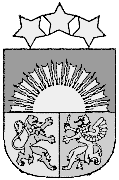 L A T V I J A S    R E P U B L I K A SA M A T A S   N O V A D A   P A Š V A L D Ī B A Reģ. Nr. LV90000957242“Ausmas”, Drabešu pagasts, Amatas novads, LV-4101, Tālrunis: 64127935, fakss: 64127942, e-pasts: amatasdome@amatasnovads.lv,   A/S „SEB banka” konta Nr. LV52 UNLA 0050 0000 1330 1, A/S SWEDBANK konta Nr. LV 41 HABA 0551 0002 8950 3AMATAS NOVADA PAŠVALDĪBASDOMES SĒDES PROTOKOLSNr. 10Amatas novada Drabešu pagastā 	2020. gada 29. aprīlīDomes sēde sasaukta un atklāta plkst. 15.30Domes sēdi vada: Amatas novada domes priekšsēdētāja Elita Eglīte.Piedalās deputāti: Elita Eglīte, Tālis Šelengovs, Guna Kalniņa-Priede, Andris Jansons, Mārtiņš Andris Cīrulis, Linda Abramova, Teiksma Riekstiņa, Valda Veisenkopfa, Āris Kazerovskis, Arnis Lemešonoks, Inese Varekoja, Vita Krūmiņa, Jānis Kārkliņš, Ēriks Bauers.Nepiedalās deputāti: Edgars Jānis Plēģeris (slimības dēļ).Piedalās pašvaldības darbinieki: izpilddirektors Māris Timermanis, deklarēto dzīvesvietu anulēšanas komisijas priekšsēdētājs Juris Suseklis, zemes lietu speciālists Gints Bauers.Protokolē: lietvede Dinija Baumane.Darba kārtība:Par Amatas novada pašvaldības saistošo noteikumu Nr. 6 “Grozījumi Amatas novada pašvaldības 25.03.2020. saistošajos noteikumos Nr. 5 “Grozījumi Amatas novada pašvaldības 18.09.2019. saistošajos noteikumos Nr. 8 “Amatas novada pašvaldības nolikums”” apstiprināšanu.Par Amatas novada pašvaldības amata vienību saraksta apstiprināšanu.Par grozījumiem Amatas novada domes darba samaksas nolikumā.Par Amatas novada Nītaures vidusskolas turpmāko attīstību.Par piekrišanu Jaunpiebalgas novada domes īpašumā esošās meža cirsmas “Lielsilakalns”, kadastra Nr. 42980040074, Zosēnu pagasts, Jaunpiebalgas novads, 1. kvartāls, atsavināšanai.Par piekrišanu Jaunpiebalgas novada domes īpašumā esošās meža cirsmas “Lielsilakalns”, kadastra Nr. 42980040074, Zosēnu pagasts, Jaunpiebalgas novads, 2. kvartāls, atsavināšanai.Par nekustamā īpašuma “Lauku Aleksandri”, kadastra Nr. 42780070194, atkārtotas izsoles organizēšanu.Par nekustamā īpašuma “Jaunā iela 22”, kadastra Nr. 42680060209, nodošanu atsavināšanai un izsoles noteikumu apstiprināšanu.Par Amatas novada domes 19.02.2020. lēmuma “Par nekustamā īpašuma “Skujiņas”-3, Skujenes pagasts, Amatas novads, kadastra Nr. 42789000078, atsavināšanu” atcelšanu.Par deklarētās dzīvesvietas anulēšanu.Par zemes ierīcības projekta apstiprināšanu Drabešu pagasta pašvaldības nekustamā īpašuma „Dzintarnieki” sadalīšanai.Par zemes ierīcības projekta apstiprināšanu Amatas pagasta nekustamā īpašuma [..] sadalīšanai.Par Zaubes pagasta nekustamā īpašuma [..] zemes vienības ar kadastra apzīmējumu [..] sadalīšanu.Par Amatas pagasta nekustamā īpašuma [..] zemes vienības ar kadastra apzīmējumu [..] sadalīšanu.Pirms domes sēdes darba kārtības jautājumu izskatīšanas sēdes vadītājs lūdz papildināt sēdes kārtību ar 3 (trijiem) papildjautājumiem, atklāti balsojot (PAR – 14: Elita Eglīte, Tālis Šelengovs, Guna Kalniņa-Priede, Andris Jansons, Mārtiņš Andris Cīrulis, Linda Abramova, Teiksma Riekstiņa, Valda Veisenkopfa, Āris Kazerovskis, Arnis Lemešonoks, Inese Varekoja, Vita Krūmiņa, Jānis Kārkliņš, Ēriks Bauers; PRET – nav; ATTURAS - nav), dome nolemj:Par grozījumiem Amatas novada domes 28.12.2016.  sēdes Nr. 17 lēmumā “Par zemes ierīcības projekta apstiprināšanu Drabešu pagasta nekustamo īpašumu [..], [..], [..], [..], [..] un [..]  sadalīšanu un robežu pārkārtošanu”.Par zemes ierīcības projekta apstiprināšanu Drabešu pagasta nekustamo īpašumu [..], [..], [..], [..], [..], [..], [..], [..], [..] un [..] sadalīšanai un robežu pārkārtošanai.Par zemes nomas līgumu apstiprināšanu.1.§Par Amatas novada pašvaldības saistošo noteikumu Nr. 6 “Grozījumi Amatas novada pašvaldības 25.03.2020. saistošajos noteikumos Nr. 5 “Grozījumi Amatas novada pašvaldības 18.09.2019. saistošajos noteikumos Nr. 8 “Amatas novada pašvaldības nolikums”” apstiprināšanuZiņo izpilddirektors M. TimermanisPamatojoties uz likuma „Par pašvaldībām” 21. panta pirmās daļas 1. punktu, 23. pantu, 24. pantu, kas nosaka, ka pašvaldības nolikums ir saistošie noteikumi, kas nosaka pašvaldības pārvaldes organizāciju, lēmumu pieņemšanas kārtību, iedzīvotāju tiesības un pienākumus vietējā pārvaldē, kā arī citus pašvaldības darba organizācijas jautājumus, 34. panta pirmo un otro daļu un 56. panta pirmo un otro daļu, saskaņā ar 2020. gada 21. aprīļa Finanšu un attīstības, Izglītības, kultūras un sporta un Sociālo, veselības un ģimenes jautājumu apvienoto komiteju sēdes lēmumu (protokols Nr. 4, 1.§)Amatas novada dome, atklāti balsojot (PAR – 14: Elita Eglīte, Tālis Šelengovs, Guna Kalniņa-Priede, Andris Jansons, Mārtiņš Andris Cīrulis, Linda Abramova, Teiksma Riekstiņa, Valda Veisenkopfa, Āris Kazerovskis, Arnis Lemešonoks, Inese Varekoja, Vita Krūmiņa, Jānis Kārkliņš, Ēriks Bauers; PRET – nav; ATTURAS - nav), nolemj:Apstiprināt Amatas novada pašvaldības saistošos noteikumus Nr. 6 “Grozījumi Amatas novada pašvaldības 25.03.2020. saistošajos noteikumos Nr. 5 “Grozījumi Amatas novada pašvaldības 18.09.2019. saistošajos noteikumos Nr. 8 “Amatas novada pašvaldības nolikums”” saskaņā ar pielikumu (pielikums Nr. 1).Saistošie noteikumi Nr. 6 stājas spēkā nākamajā dienā pēc parakstīšanas.Saistošos noteikumus Nr. 6 un paskaidrojuma rakstu triju darba dienu laikā pēc to parakstīšanas nosūtīt informācijai Vides aizsardzības un reģionālās attīstības ministrijai. Saistošos noteikumus pēc to stāšanās spēkā publicēt pašvaldības tīmekļa vietnē www.amatasnovads.lv un nodrošināt to pieejamību Amatas novada pašvaldības ēkā un pagastu pārvaldēs.2.§Par Amatas novada pašvaldības amata vienību saraksta apstiprināšanuZiņo izpilddirektors M. TimermanisIzsakās E. Eglīte, T. ŠelengovsPamatojoties uz Valsts pārvaldes iekārtas likuma 10. panta desmito daļu, kas nosaka, ka valsts pārvaldi organizē pēc iespējas efektīvi, Valsts pārvaldes institucionālo sistēmu pastāvīgi pārbauda un, ja nepieciešams, pilnveido, izvērtējot arī funkciju apjomu, likuma „Par pašvaldībām” 21. panta pirmās daļas 6. punktu, kas nosaka, ka dome var apstiprināt pārvaldes struktūru, pamatojoties uz saimniecisku un organizatorisku pasākumu veikšanu, nodrošinot cilvēkresursu optimālu izmantošanu un finanšu līdzekļu optimālu izlietojumu, Amatas novada pašvaldības Komunālās saimniecības nodaļas darba procesa optimizāciju, izvērtējot amata vietu nepieciešamību un lietderību, pašvaldības darbiniekiem noteikto darba pienākumu apjomu un noslodzi, saskaņā ar 2020. gada 21. aprīļa Finanšu un attīstības, Izglītības, kultūras un sporta un Sociālo, veselības un ģimenes jautājumu apvienoto komiteju sēdes lēmumu (protokols Nr. 4, 2.§)Amatas novada dome, atklāti balsojot (PAR – 14: Elita Eglīte, Tālis Šelengovs, Guna Kalniņa-Priede, Andris Jansons, Mārtiņš Andris Cīrulis, Linda Abramova, Teiksma Riekstiņa, Valda Veisenkopfa, Āris Kazerovskis, Arnis Lemešonoks, Inese Varekoja, Vita Krūmiņa, Jānis Kārkliņš, Ēriks Bauers; PRET – nav; ATTURAS - nav), nolemj:Sākot ar  2020. gada 1. jūniju izdarīt izmaiņas Amatas novada pašvaldības amata vienību un nodarbināto sarakstā:1. Izslēgt 1 (vienu) amata vienību pirts pārzinis (Nītaurē) Komunālās saimniecības nodaļā (profesijas kods 5153 02).2. Izveidot 1 (vienu) jaunu amata vienību apkopējs Komunālās saimniecības nodaļā ar amata vienības likmi 0,25, profesijas kods 9112 01. Amatam noteikta 13. amatu saime, IA amatu saimes līmenis, 1. mēnešalgu grupa, pilnas likmes mēnešalgas apmērs 430,00  (četri simti trīsdesmit euro un 00 centi).3. Apstiprināt Amatas novada pašvaldības amatu un nodarbināto sarakstu pēc stāvokļa uz 01.06.2020. 4. Atzīt par spēku zaudējušu 19.02.2020. Amatas novada domes sēdē Nr. 5 apstiprināto amata vienību sarakstu pēc stāvokļa 01.03.2020.3.§Par grozījumiem Amatas novada domes darba samaksas nolikumāZiņo izpilddirektors M. TimermanisIzsakās E. Eglīte, G. Kalniņa-Priede, A. JansonsPamatojoties uz likuma “Par pašvaldībām” 21. panta pirmās daļas 12. un 13. punktu, 41. panta pirmās daļas 2. punktu, Valsts un pašvaldību institūciju amatpersonu un darbinieku atlīdzības likuma 4. panta otro daļu, 5. pantu pirmās daļas prasībām, lai Amatas novada domes deputātiem aprēķinātais atlīdzības apmērs nepārsniedz likumā noteiktos ierobežojumus, SIA “Revidents un Grāmatvedis” neatkarīgu revidentu ziņojumu un Korupcijas novēršanas un apkarošanas biroja izvērtējumu par Amatas novada domes noteiktās deputātu atlīdzības kārtības atbilstību likuma prasībām, saskaņā ar 2020. gada 21. aprīļa Finanšu un attīstības, Izglītības, kultūras un sporta un Sociālo, veselības un ģimenes jautājumu apvienoto komiteju sēdes lēmumu (protokols Nr. 4, 4.§)Amatas novada dome, atklāti balsojot (PAR – 14: Elita Eglīte, Tālis Šelengovs, Guna Kalniņa-Priede, Andris Jansons, Mārtiņš Andris Cīrulis, Linda Abramova, Teiksma Riekstiņa, Valda Veisenkopfa, Āris Kazerovskis, Arnis Lemešonoks, Inese Varekoja, Vita Krūmiņa, Jānis Kārkliņš, Ēriks Bauers; PRET – nav; ATTURAS - nav), nolemj:1. Izdarīt Amatas novada domes darba samaksas nolikumā (turpmāk - Nolikums) grozījumus un izteikt Nolikuma 3. punktu šādā redakcijā:“3.1. 	Domes deputāta mēnešalgas maksimālo apmēru nosaka, balstoties uz 2009. gada 1. decembra likuma “Valsts un pašvaldību institūciju un darbinieku atlīdzības likums” 5. pantu. Atlīdzības apmērs nedrīkst pārsniegt apmēru, kas noteikts, ņemot vērā Centrālās statistikas pārvaldes publicēto valstī strādājošo aizpagājušā gada mēneša vidējās darba samaksas apmēru, kas noapaļots pilnos euro, bāzes mēnešalgas apmēram piemērojot attiecīgo koeficientu:		3.1.1. pašvaldības domes komitejas priekšsēdētājam līdz 2,55;		3.1.2. pašvaldības domes deputātam līdz 1,2.3.2.	Domes deputāta mēnešalga tiek noteikta proporcionāli nostrādātajam laikam līdz 40 darba stundām mēnesī, piedaloties domes sēdēs, komiteju, kurās ievēlēts, sēdēs (komisijās, darba grupās utt., kur ievēlēts vai apstiprināts), kā arī par citu deputāta pienākumu pildīšanu:3.2.1. deputāts saņem deputāta mēnešalgu ar likmi 5,46 euro par vienu darba stundu pirms nodokļu nomaksas.3.2.2. domes komiteju vadītāji saņem mēnešalgu ar likmi 10,30 euro par vienu darba stundu (pirms nodokļu nomaksas).3.2.3. Domes deputāti, kuri ieņem algotu darbu pašvaldībā (darbinieki), ja domes komiteju un domes sēdes notiek darbinieka darba laikā, par nostrādāto laiku, pildot deputāta pienākumus, darbinieka amatalgas stundas likmes vietā saņem deputāta mēnešalgu.3.2.4. domes deputātam, kurš neieņem algotu amatu domē, atbilstoši Valsts un pašvaldību institūciju amatpersonu un darbinieku atlīdzības likuma 5. panta otrajai daļai, deputāta mēnešalgu nosaka proporcionāli nostrādātajam laikam;3.2.4.1. saskaņā ar iepriekš minētā likuma 5. panta trešo daļu, deputāti, kuri neieņem algotu darbu domē, bet pilda citus (amata) pienākumus pašvaldībā, saņem mēnešalgu atbilstoši attiecīgajiem amata (darba) pienākumiem.3.3. Par deputāta nepiedalīšanos domes un komiteju sēdēs tiek samazināta atlīdzība par attiecīgo stundu skaitu. 3.4. Deputātu nostrādāto stundu uzskaiti veic domes norīkots darbinieks, kas reģistrē arī deputātu nokavētās sēžu stundas.”2. Noteikt, ka grozījumi Nolikumā stājas spēkā ar 2020. gada 1. maiju.3. Kontroli par lēmuma izpildi uzdot pašvaldības izpilddirektoram M. Timermanim.4.§Par Amatas novada Nītaures vidusskolas turpmāko attīstībuZiņo domes priekšsēdētāja E. EglīteFinanšu un attīstības, Izglītības, kultūras un sporta, Sociālo, veselības un ģimenes jautājumu apvienoto komiteju 11.02.2020. sēdē  pieņemts lēmums apstiprināt Amatas novada Nītaures vidusskolas attīstību saskaņā ar izstrādāto A variantu - 2020./2021. mācību gadā Amatas novada Nītaures vidusskolā neatvērt 10. klasi, paredzot iespēju skolēniem, kuri 2019./2020. mācību gadā mācās 10. un 11. klasē, turpināt vispārējās vidējās izglītības programmas apguvi Amatas novada Nītaures vidusskolā (protokols Nr. 2, 6.§). Lēmums tika pieņemts, pamatojoties uz Amatas novada Nītaures vidusskolas sagatavoto pārskatu par izglītojamo skaitu 2019./2020. mācību gadā, kā arī prognozējamo skolēnu skaitu 10. klasē 2020./2021. mācību gadā, kas apliecināja, ka Amatas novada Nītaures vidusskolā vidusskolas izglītības pakāpē nepietiekamā skolēnu skaita dēļ 2020./2021. mācību gadā nebūs iespējams nodrošināt Ministru kabineta noteikumu Nr. 416 (Rīgā, 2019. gada 3. septembrī (prot. Nr. 37, 21. §)) ,,Noteikumi par valsts vispārējās vidējās izglītības standartu un vispārējās vidējās izglītības programmu paraugiem” 12. punktā noteiktās prasības. Veikta arī 10. un 11. klases skolēnu vecāku aptauja. Pamatojoties uz likuma Par pašvaldībām 14. panta pirmās daļas 1. punktu, 15. panta pirmās daļas 4. punktu, Izglītības likuma 17. panta trešās daļas 1. punktu, 23. panta otro un piekto daļu, ņemot vērā vidēja termiņa plānošanas dokumentā ,,Amatas novada izglītības attīstības stratēģija 2018. – 2023. gadam” izvirzītās prioritātes, mērķus un uzdevumus, saskaņā ar 2020. gada 21. aprīļa Finanšu un attīstības, Izglītības, kultūras un sporta un Sociālo, veselības un ģimenes jautājumu apvienoto komiteju sēdes lēmumu (protokols Nr. 4, 6.§)Amatas novada dome, atklāti balsojot (PAR – 14: Elita Eglīte, Tālis Šelengovs, Guna Kalniņa-Priede, Andris Jansons, Mārtiņš Andris Cīrulis, Linda Abramova, Teiksma Riekstiņa, Valda Veisenkopfa, Āris Kazerovskis, Arnis Lemešonoks, Inese Varekoja, Vita Krūmiņa, Jānis Kārkliņš, Ēriks Bauers; PRET – nav; ATTURAS - nav), nolemj:2020./2021. mācību gadā Amatas novada Nītaures vidusskolā neatvērt 10. klasi, paredzot iespēju skolēniem, kuri 2019./2020. mācību gadā mācās 10. un 11. klasē, turpināt vispārējās vidējās izglītības programmas apguvi Amatas novada Nītaures vidusskolā.Uzdot Amatas novada Nītaures vidusskolas direktoram Mārim Ķēniņam līdz 15.05.2020. informēt izglītojamos, izglītojamo vecākus un darbiniekus par pieņemto lēmumu.5.§Par piekrišanu Jaunpiebalgas novada domes īpašumā esošās meža cirsmas “Lielsilakalns”, kadastra Nr. 42980040074, Zosēnu pagasts, Jaunpiebalgas novads, 1. kvartāls, atsavināšanaiZiņo domes priekšsēdētāja E. EglīteIzsakās T. Šelengovs, A. Jansons, M. Timermanis, G. Kalniņa-Priede, Ā. Kazerovskis, J. Kārkliņš	Izskatot Jaunpiebalgas novada domes 07.04.2020. vēstuli Nr. 3-2/20/195-N par atļaujas došanu kustamās mantas atsavināšanai, dome konstatē:07.04.2020. Amatas novada pašvaldībā saņemta Jaunpiebalgas novada domes vēstule Nr. 3-2/20/195-N, kurā Jaunpiebalgas novada dome informē, ka 2020. gada 16. martā ir pieņēmusi lēmumu Nr. 58 (prot. Nr. 5 16.§) “Par atļauju nodot atsavināšanai Jaunpiebalgas novada domes īpašumā esošās meža cirsmas “Lielsilakalns”, kadastra Nr. 4298 004 0074, Zosēnu pagasts, Jaunpiebalgas novads, 1. kvartālu” un lūdz pieņemt lēmumu par atļauju atsavināt nekustamajā īpašumā – ar kadastra Nr. 4298 004 0074, kurš atrodas “Lielsilakalns”, Zosēnu pagasts, Jaunpiebalgas novads, LV-4125, ietilpstošajā zemesgabalā ar kadastra apzīmējumu 4298 004 0074, atrodošās cirsmas nogabalus Nr.20; Nr.24; Nr.25; Nr. 36; Nr.37; Nr.38; Nr.28; Nr.18; Nr.7; Nr.35; Nr.32; Nr.15; Nr.4; Nr.6; Nr.10; Nr.11; Nr.14; Nr.19; Nr.21; Nr.22; Nr.23; Nr.27; Nr.44 (turpmāk – kustamā manta).Likuma “Par valsts budžetu 2020. gadam” 56. pants nosaka, ka līdz stājas spēkā likums par jauno administratīvi teritoriālo iedalījumu, pašvaldībai, tikai saņemot ministrijas pozitīvu atzinumu par šajā pantā minēto darījumu atbilstību administratīvi teritoriālajai reformai un ilgtspējīgai novada attīstībai, ir tiesības: 1) uzņemties aizņēmumu saistības un sniegt galvojumus atbilstoši šā likuma 13. pantā noteiktajiem nosacījumiem, izņemot aizņēmumus un galvojumus, kas nepieciešami Eiropas Savienības un citas ārvalstu finanšu palīdzības līdzfinansētiem projektiem; 2) atsavināt pašvaldības kustamo un nekustamo mantu, kuras pārdošanas vērtība pārsniedz 50 000 euro un 0,1 procentu no pašvaldības pamatlīdzekļu vērtības.Vides aizsardzības un reģionālās attīstības ministrijas (turpmāk – Ministrija) 2020. gada 13. februāra vēstulē Nr. 1-123/1374 “Par pašvaldību īpašumu atsavināšanu un saistību uzņemšanos” norādīts, ka gadījumos, ja tiek plānota mežā augošu koku vai ārpus meža augošu koku ciršana komercnolūkos – Ministrijai iesniedzamajiem dokumentiem pievienojami apvienojamo pašvaldību domju lēmumi.Nekustamais īpašums “Lielsilakalns”, kadastra Nr. 4298 004 0074, Zosēnu pagasts, Jaunpiebalgas novads saskaņā ar Vidzemes rajona tiesas Zosēnu pagasta nodalījuma Nr. 175 datiem pieder Jaunpiebalgas novada domei, reģistrācijas Nr. 90000031033.2020. gada 16. martā Jaunpiebalgas novada dome ir pieņēmusi lēmumu Nr. 58 (prot. Nr. 5 16.§) “Par atļauju nodot atsavināšanai Jaunpiebalgas novada domes īpašumā esošās meža cirsmas “Lielsilakalns”, kadastra Nr. 4298 004 0074, Zosēnu pagasts, Jaunpiebalgas novads, 1. kvartālu” (turpmāk – lēmums), nosakot ieguvēja izvēli publiskā izsolē (mutiska izsole ar augšupejošu soli).Saskaņā ar Jaunpiebalgas novada domes lēmumā norādīto kustamās mantas (cirsmu) tirgus vērtība atbilstoši 2020. gada 9. marta SIA “Latio vērtētāji & konsultanti Vidzemē” slēdzienam “Par nekustamā īpašuma “Lielsilakalns”, Zosēnu pagastā, Jaunpiebalgas novadā, cirsmu tirgus vērtību 1.kv.” ir 56 000,00 EUR.Lēmumā norādīts, ka kustamās mantas atsavināšanas mērķis ir veikt ieguldījumus aktivitātēs, kuras noteiktas Jaunpiebalgas novada attīstības programmas 2014. – 2020. gadam rīcības virzienā, uzdevuma rīcības Nr.R8.1.1. aktivitāte – attīstīt centralizētās ūdenssaimniecības, kanalizācijas sistēmu Jaunpiebalgas ciemā, rīcības virzienā, uzdevuma rīcības Nr.R8.5.1. aktivitāte – pašvaldības prioritāro ceļu un ielu renovācija un rīcības virzienā, uzdevuma rīcības Nr.R8.5.2. aktivitāte – satiksmes drošības uzlabošana skolēnu ceļā uz izglītības iestādēm.Likuma “Par pašvaldībām” 15.panta pirmā daļa noteic pašvaldības autonomās funkcijas:1) organizēt iedzīvotājiem komunālos pakalpojumus (ūdensapgāde un kanalizācija; siltumapgāde; sadzīves atkritumu apsaimniekošana; notekūdeņu savākšana, novadīšana un attīrīšana) neatkarīgi no tā, kā īpašumā atrodas dzīvojamais fonds; 2) gādāt par savas administratīvās teritorijas labiekārtošanu un sanitāro tīrību (ielu, ceļu un laukumu būvniecība, rekonstruēšana un uzturēšana; ielu, laukumu un citu publiskai lietošanai paredzēto teritoriju apgaismošana; parku, skvēru un zaļo zonu ierīkošana un uzturēšana; atkritumu savākšanas un izvešanas kontrole; pretplūdu pasākumi; kapsētu un beigto dzīvnieku apbedīšanas vietu izveidošana un uzturēšana); 3) noteikt kārtību, kādā izmantojami publiskā lietošanā esošie meži un ūdeņi, ja likumos nav noteikts citādi; 4) gādāt par iedzīvotāju izglītību (iedzīvotājiem noteikto tiesību nodrošināšana pamatizglītības un vispārējās vidējās izglītības iegūšanā; pirmsskolas un skolas vecuma bērnu nodrošināšana ar vietām mācību un audzināšanas iestādēs; organizatoriska un finansiāla palīdzība ārpusskolas mācību un audzināšanas iestādēm un izglītības atbalsta iestādēm u.c.); 5) rūpēties par kultūru un sekmēt tradicionālo kultūras vērtību saglabāšanu un tautas jaunrades attīstību (organizatoriska un finansiāla palīdzība kultūras iestādēm un pasākumiem, atbalsts kultūras pieminekļu saglabāšanai u.c.); 6) nodrošināt veselības aprūpes pieejamību, kā arī veicināt iedzīvotāju veselīgu dzīvesveidu un sportu; 7) nodrošināt iedzīvotājiem sociālo palīdzību (sociālo aprūpi) (sociālā palīdzība maznodrošinātām ģimenēm un sociāli mazaizsargātām personām, veco ļaužu nodrošināšana ar vietām pansionātos, bāreņu un bez vecāku gādības palikušo bērnu nodrošināšana ar vietām mācību un audzināšanas iestādēs, bezpajumtnieku nodrošināšana ar naktsmītni u.c.); 8) gādāt par aizgādnību, aizbildnību, adopciju un bērnu personisko un mantisko tiesību un interešu aizsardzību; 9) sniegt palīdzību iedzīvotājiem dzīvokļa jautājumu risināšanā; 10) sekmēt saimniecisko darbību attiecīgajā administratīvajā teritorijā, rūpēties par bezdarba samazināšanu; 11) izsniegt atļaujas un licences komercdarbībai, ja tas paredzēts likumos; 12) piedalīties sabiedriskās kārtības nodrošināšanā, apkarot žūpību un netiklību; 13) saskaņā ar attiecīgās pašvaldības teritorijas plānojumu noteikt zemes izmantošanas un apbūves kārtību; 14) nodrošināt savas administratīvās teritorijas būvniecības procesa tiesiskumu; 15) veikt civilstāvokļa aktu reģistrāciju; 16) savākt un sniegt valsts statistikai nepieciešamās ziņas; 17) veikt nepieciešamos pasākumus domes vēlēšanās; 18) piedalīties civilās aizsardzības pasākumu nodrošināšanā; 19) organizēt sabiedriskā transporta pakalpojumus; 20) (izslēgts ar 17.07.2008. likumu); 21) organizēt pedagoģisko darbinieku tālākizglītību un izglītības metodisko darbu; 22) veikt attiecīgajā administratīvajā teritorijā dzīvojošo bērnu uzskaiti; 23) īstenot bērnu tiesību aizsardzību attiecīgajā administratīvajā teritorijā.Administratīvi teritoriālās reformas mērķi: valsts un pašvaldību ekonomiskās izaugsmes un konkurētspējas uzlabošana; racionāla budžeta līdzekļu izlietošana; reģionālās un nacionālās nozīmes attīstības centri ar to lauku teritorijām saistīti vienotā administratīvā, ekonomiskā  un  saimnieciskā  vienībā;  Efektīva  novadu  pilsētu  un  novadu pagastu pašpārvaldes darbība, iesaistot attiecīgo teritoriju iedzīvotājus; Pašvaldību kapacitātes un autonomijas stiprināšana, ievērojot subsidiaritātes principu; pievilcīga vide investīcijām un jaunu darba vietu radīšanai, emigrācijas samazināšana; pašvaldības ir patstāvīgas un spēj izpildīt tām likumos uzdotās funkcijas.Secināms, ka Jaunpiebalgas novada dome vēlas atsavināt kustamo mantu, lai iegūtu finanšu līdzekļus likuma “Par pašvaldībām” 15. panta pirmās daļas 1. un 2. punktā noteikto pašvaldības autonomo funkciju realizēšanai: 1) organizēt iedzīvotājiem komunālos pakalpojumus, 2) gādāt par savas administratīvās teritorijas labiekārtošanu un sanitāro tīrību; tāpat konstatējams, ka labiekārtota Jaunpiebalgas novada administratīvā teritorija, kas plānojas kā daļa no jaunveidojamā Cēsu novada, veicina ilgtspējīgu jaunveidojamā Cēsu novada attīstību un nav konstatējama šī darījuma neatbilstība administratīvi teritoriālai reformai.Pirmsšķietami nav konstatējama kustamās mantas nepieciešamība jaunveidojamā Cēsu novada funkciju veikšanai.Likuma “Par pašvaldībām” 3. pants noteic, ka vietējā pašvaldība ir vietējā pārvalde, kas ar pilsoņu vēlētas pārstāvniecības - domes - un tās izveidoto institūciju un iestāžu starpniecību nodrošina likumos noteikto funkciju, kā arī šajā likumā paredzētajā kārtībā Ministru kabineta doto uzdevumu un pašvaldības brīvprātīgo iniciatīvu izpildi, ievērojot valsts un attiecīgās administratīvās teritorijas iedzīvotāju intereses.Likuma “Par pašvaldībām” 21. panta pirmā daļa paredz, ka dome var izskatīt jebkuru jautājumu, kas ir attiecīgās pašvaldības pārziņā.Ņemot vērā minēto un pamatojoties uz likuma “Par pašvaldībām” 21. panta pirmo daļu, likuma “Par valsts budžetu 2020. gadam” 56. panta 2. punktu un Jaunpiebalgas novada domes 07.04.2020. vēstuli Nr. 3-2/20/195-N, saskaņā ar 2020. gada 21. aprīļa Finanšu un attīstības, Izglītības, kultūras un sporta un Sociālo, veselības un ģimenes jautājumu apvienoto komiteju sēdes lēmumu (protokols Nr. 4, 7.§)Amatas novada dome, atklāti balsojot (PAR – 12: Elita Eglīte, Guna Kalniņa-Priede, Andris Jansons, Mārtiņš Andris Cīrulis, Linda Abramova, Teiksma Riekstiņa, Valda Veisenkopfa, Āris Kazerovskis, Arnis Lemešonoks, Inese Varekoja, Vita Krūmiņa, Ēriks Bauers; PRET – nav; ATTURAS – 2: Tālis Šelengovs, Jānis Kārkliņš), nolemj:Piekrist Jaunpiebalgas novada domes īpašumā esošās meža cirsmas “Lielsilakalns”, kadastra Nr. 42980040074, Zosēnu pagasts, Jaunpiebalgas novads, 1. kvartāls, atsavināšanai, lai no minētās kustamās mantas atsavināšanas iegūtajiem finanšu līdzekļiem Jaunpiebalgas novada dome varētu attīstīt centralizētās ūdenssaimniecības, kanalizācijas sistēmu Jaunpiebalgas ciemā, veikt pašvaldības prioritāro ceļu un ielu renovāciju un uzlabot satiksmes drošību skolēnu ceļā uz izglītības iestādēm.6.§Par piekrišanu Jaunpiebalgas novada domes īpašumā esošās meža cirsmas “Lielsilakalns”, kadastra Nr. 42980040074, Zosēnu pagasts, Jaunpiebalgas novads, 2. kvartāls, atsavināšanaiZiņo domes priekšsēdētāja E. EglīteIzsakās T. Šelengovs, A. Jansons, M. Timermanis, G. Kalniņa-Priede, Ā. Kazerovskis, J. Kārkliņš	Izskatot Jaunpiebalgas novada domes 07.04.2020. vēstuli Nr. 3-2/20/195-N par atļaujas došanu kustamās mantas atsavināšanai, dome konstatē:07.04.2020. Amatas novada pašvaldībā saņemta Jaunpiebalgas novada domes vēstule Nr. 3-2/20/195-N, kurā Jaunpiebalgas novada dome informē, ka 2020. gada 16. martā ir pieņēmusi lēmumu Nr. 59 (prot. Nr. 5, 17.§) “Par atļauju nodot atsavināšanai Jaunpiebalgas novada domes īpašumā esošās meža cirsmas “Lielsilakalns”, kadastra Nr. 4298 004 0074, Zosēnu pagasts, Jaunpiebalgas novads, 2. kvartālu” un lūdz pieņemt lēmumu par atļauju atsavināt nekustamajā īpašumā – ar kadastra Nr.4298 004 0074, kurš atrodas “Lielsilakalns”, Zosēnu pagasts, Jaunpiebalgas novads, LV-4125, ietilpstošajā zemesgabalā ar kadastra apzīmējumu 4298 004 0077, atrodošās cirsmas nogabalus Nr.50; Nr.33; Nr.34; Nr. 35; Nr.32; Nr.15; Nr.14; Nr.8; Nr.4; Nr.54; Nr.10; Nr.2; Nr.1; Nr.21; Nr.22; Nr.23; Nr.26; Nr.39; Nr.40; Nr.41; Nr.42; Nr.47; Nr.27; Nr.28; Nr.29; Nr.36; Nr.37; Nr.45; Nr.46 (turpmāk – kustamā manta).Likuma “Par valsts budžetu 2020. gadam” 56. pants nosaka, ka līdz stājas spēkā likums par jauno administratīvi teritoriālo iedalījumu, pašvaldībai, tikai saņemot ministrijas pozitīvu atzinumu par šajā pantā minēto darījumu atbilstību administratīvi teritoriālajai reformai un ilgtspējīgai novada attīstībai, ir tiesības: 1) uzņemties aizņēmumu saistības un sniegt galvojumus atbilstoši šā likuma 13. pantā noteiktajiem nosacījumiem, izņemot aizņēmumus un galvojumus, kas nepieciešami Eiropas Savienības un citas ārvalstu finanšu palīdzības līdzfinansētiem projektiem; 2) atsavināt pašvaldības kustamo un nekustamo mantu, kuras pārdošanas vērtība pārsniedz 50 000 euro un 0,1 procentu no pašvaldības pamatlīdzekļu vērtības.Vides aizsardzības un reģionālās attīstības ministrijas (turpmāk – Ministrija) 2020. gada 13. februāra vēstulē Nr. 1-123/1374 “Par pašvaldību īpašumu atsavināšanu un saistību uzņemšanos” norādīts, ka gadījumos, ja tiek plānota mežā augošu koku vai ārpus meža augošu koku ciršana komercnolūkos – Ministrijai iesniedzamajiem dokumentiem pievienojami apvienojamo pašvaldību domju lēmumi.Nekustamais īpašums “Lielsilakalns”, kadastra Nr. 4298 004 0074, Zosēnu pagasts, Jaunpiebalgas novads saskaņā ar Vidzemes rajona tiesas Zosēnu pagasta nodalījuma Nr. 175 datiem pieder Jaunpiebalgas novada domei, reģistrācijas Nr. 90000031033.2020. gada 16. martā Jaunpiebalgas novada dome ir pieņēmusi lēmumu Nr. 59 (prot. Nr. 5, 17.§) “Par atļauju nodot atsavināšanai Jaunpiebalgas novada domes īpašumā esošās meža cirsmas “Lielsilakalns”, kadastra Nr. 4298 004 0074, Zosēnu pagasts, Jaunpiebalgas novads, 2. kvartālu” (turpmāk – lēmums), nosakot ieguvēja izvēli publiskā izsolē (mutiska izsole ar augšupejošu soli).Saskaņā ar Jaunpiebalgas novada domes lēmumā norādīto kustamās mantas (cirsmu) tirgus vērtība atbilstoši 2020. gada 9. marta SIA “Latio vērtētāji & konsultanti Vidzemē” slēdzienam “Par nekustamā īpašuma “Lielsilakalns”, Zosēnu pagastā, Jaunpiebalgas novadā, cirsmu tirgus vērtību 2.kv.”, ir 117 000,00 EUR.Lēmumā norādīts, ka kustamās mantas atsavināšanas mērķis ir veikt ieguldījumus aktivitātēs, kuras noteiktas Jaunpiebalgas novada attīstības programmas 2014. – 2020. gadam rīcības virzienā, uzdevuma rīcības Nr.R8.1.1. aktivitāte – attīstīt centralizētās ūdenssaimniecības, kanalizācijas sistēmu Jaunpiebalgas ciemā, rīcības virzienā, uzdevuma rīcības Nr.R8.5.1. aktivitāte – pašvaldības prioritāro ceļu un ielu renovācija un rīcības virzienā, uzdevuma rīcības Nr.R8.5.2. aktivitāte – satiksmes drošības uzlabošana skolēnu ceļā uz izglītības iestādēm.Likuma “Par pašvaldībām” 15. panta pirmā daļa noteic pašvaldības autonomās funkcijas:1) organizēt iedzīvotājiem komunālos pakalpojumus (ūdensapgāde un kanalizācija; siltumapgāde; sadzīves atkritumu apsaimniekošana; notekūdeņu savākšana, novadīšana un attīrīšana) neatkarīgi no tā, kā īpašumā atrodas dzīvojamais fonds; 2) gādāt par savas administratīvās teritorijas labiekārtošanu un sanitāro tīrību (ielu, ceļu un laukumu būvniecība, rekonstruēšana un uzturēšana; ielu, laukumu un citu publiskai lietošanai paredzēto teritoriju apgaismošana; parku, skvēru un zaļo zonu ierīkošana un uzturēšana; atkritumu savākšanas un izvešanas kontrole; pretplūdu pasākumi; kapsētu un beigto dzīvnieku apbedīšanas vietu izveidošana un uzturēšana); 3) noteikt kārtību, kādā izmantojami publiskā lietošanā esošie meži un ūdeņi, ja likumos nav noteikts citādi; 4) gādāt par iedzīvotāju izglītību (iedzīvotājiem noteikto tiesību nodrošināšana pamatizglītības un vispārējās vidējās izglītības iegūšanā; pirmsskolas un skolas vecuma bērnu nodrošināšana ar vietām mācību un audzināšanas iestādēs; organizatoriska un finansiāla palīdzība ārpusskolas mācību un audzināšanas iestādēm un izglītības atbalsta iestādēm u.c.); 5) rūpēties par kultūru un sekmēt tradicionālo kultūras vērtību saglabāšanu un tautas jaunrades attīstību (organizatoriska un finansiāla palīdzība kultūras iestādēm un pasākumiem, atbalsts kultūras pieminekļu saglabāšanai u.c.); 6) nodrošināt veselības aprūpes pieejamību, kā arī veicināt iedzīvotāju veselīgu dzīvesveidu un sportu; 7) nodrošināt iedzīvotājiem sociālo palīdzību (sociālo aprūpi) (sociālā palīdzība maznodrošinātām ģimenēm un sociāli mazaizsargātām personām, veco ļaužu nodrošināšana ar vietām pansionātos, bāreņu un bez vecāku gādības palikušo bērnu nodrošināšana ar vietām mācību un audzināšanas iestādēs, bezpajumtnieku nodrošināšana ar naktsmītni u.c.); 8) gādāt par aizgādnību, aizbildnību, adopciju un bērnu personisko un mantisko tiesību un interešu aizsardzību; 9) sniegt palīdzību iedzīvotājiem dzīvokļa jautājumu risināšanā; 10) sekmēt saimniecisko darbību attiecīgajā administratīvajā teritorijā, rūpēties par bezdarba samazināšanu; 11) izsniegt atļaujas un licences komercdarbībai, ja tas paredzēts likumos; 12) piedalīties sabiedriskās kārtības nodrošināšanā, apkarot žūpību un netiklību; 13) saskaņā ar attiecīgās pašvaldības teritorijas plānojumu noteikt zemes izmantošanas un apbūves kārtību; 14) nodrošināt savas administratīvās teritorijas būvniecības procesa tiesiskumu; 15) veikt civilstāvokļa aktu reģistrāciju; 16) savākt un sniegt valsts statistikai nepieciešamās ziņas; 17) veikt nepieciešamos pasākumus domes vēlēšanās; 18) piedalīties civilās aizsardzības pasākumu nodrošināšanā; 19) organizēt sabiedriskā transporta pakalpojumus; 20) (izslēgts ar 17.07.2008. likumu); 21) organizēt pedagoģisko darbinieku tālākizglītību un izglītības metodisko darbu; 22) veikt attiecīgajā administratīvajā teritorijā dzīvojošo bērnu uzskaiti; 23) īstenot bērnu tiesību aizsardzību attiecīgajā administratīvajā teritorijā.Administratīvi teritoriālās reformas mērķi: valsts un pašvaldību ekonomiskās izaugsmes un konkurētspējas uzlabošana; racionāla budžeta līdzekļu izlietošana; reģionālās un nacionālās nozīmes attīstības centri ar to lauku teritorijām saistīti vienotā administratīvā, ekonomiskā  un  saimnieciskā  vienībā;  Efektīva  novadu  pilsētu  un  novadu pagastu pašpārvaldes darbība, iesaistot attiecīgo teritoriju iedzīvotājus; Pašvaldību kapacitātes un autonomijas stiprināšana, ievērojot subsidiaritātes principu; pievilcīga vide investīcijām un jaunu darba vietu radīšanai, emigrācijas samazināšana; pašvaldības ir patstāvīgas un spēj izpildīt tām likumos uzdotās funkcijas.Secināms, ka Jaunpiebalgas novada dome vēlas atsavināt kustamo mantu, lai iegūtu finanšu līdzekļus likuma “Par pašvaldībām” 15. panta pirmās daļas 1. un 2. punktā noteikto pašvaldības autonomo funkciju realizēšanai: 1) organizēt iedzīvotājiem komunālos pakalpojumus, 2) gādāt par savas administratīvās teritorijas labiekārtošanu un sanitāro tīrību; tāpat konstatējams, ka labiekārtota Jaunpiebalgas novada administratīvā teritorija, kas plānojas kā daļa no jaunveidojamā Cēsu novada, veicina ilgtspējīgu jaunveidojamā Cēsu novada attīstību un nav konstatējama šī darījuma neatbilstība administratīvi teritoriālai reformai.Pirmsšķietami nav konstatējama kustamās mantas nepieciešamība jaunveidojamā Cēsu novada funkciju veikšanai.Likuma “Par pašvaldībām” 3. pants noteic, ka vietējā pašvaldība ir vietējā pārvalde, kas ar pilsoņu vēlētas pārstāvniecības - domes - un tās izveidoto institūciju un iestāžu starpniecību nodrošina likumos noteikto funkciju, kā arī šajā likumā paredzētajā kārtībā Ministru kabineta doto uzdevumu un pašvaldības brīvprātīgo iniciatīvu izpildi, ievērojot valsts un attiecīgās administratīvās teritorijas iedzīvotāju intereses.Likuma “Par pašvaldībām” 21. panta pirmā daļa paredz, ka dome var izskatīt jebkuru jautājumu, kas ir attiecīgās pašvaldības pārziņā.Ņemot vērā minēto un pamatojoties uz likuma “Par pašvaldībām” 21. panta pirmo daļu, likuma “Par valsts budžetu 2020. gadam” 56. panta 2. punktu un Jaunpiebalgas novada domes 07.04.2020. vēstuli Nr. 3-2/20/195-N, saskaņā ar 2020. gada 21. aprīļa Finanšu un attīstības, Izglītības, kultūras un sporta un Sociālo, veselības un ģimenes jautājumu apvienoto komiteju sēdes lēmumu (protokols Nr. 4, 8.§)Amatas novada dome, atklāti balsojot (PAR – 12: Elita Eglīte, Guna Kalniņa-Priede, Andris Jansons, Mārtiņš Andris Cīrulis, Linda Abramova, Teiksma Riekstiņa, Valda Veisenkopfa, Āris Kazerovskis, Arnis Lemešonoks, Inese Varekoja, Vita Krūmiņa, Ēriks Bauers; PRET – nav; ATTURAS – 2: Tālis Šelengovs, Jānis Kārkliņš), nolemj:Piekrist Jaunpiebalgas novada domes īpašumā esošās meža cirsmas “Lielsilakalns”, kadastra Nr. 42980040074, Zosēnu pagasts, Jaunpiebalgas novads, 2. kvartāls, atsavināšanai, lai no minētās kustamās mantas atsavināšanas iegūtajiem finanšu līdzekļiem Jaunpiebalgas novada dome varētu attīstīt centralizētās ūdenssaimniecības, kanalizācijas sistēmu Jaunpiebalgas ciemā, veikt pašvaldības prioritāro ceļu un ielu renovāciju un uzlabot satiksmes drošību skolēnu ceļā uz izglītības iestādēm.7.§Par nekustamā īpašuma “Lauku Aleksandri”, kadastra Nr. 42780070194, atkārtotas izsoles organizēšanu	Ziņo izpilddirektors M. TimermanisAmatas novada dome, izskatot priekšlikumus par turpmāko izmantošanu pašvaldībai piederošajam nekustamam īpašumam „Lauku Aleksandri”, Skujenes pagastā, Amatas novadā, kas sastāv no zemes gabala ar kopējo platību 7,92 ha, ar kadastra numuru 42780070194 (nostiprināts Vidzemes rajona tiesas Skujenes pagasta zemesgrāmatas nodalījumā Nr. 100000592635), zemes lietošanas mērķis ir zeme, uz kuras galvenā saimnieciskā darbība ir  lauksaimniecība (kods 0101), konstatē:Saskaņā ar Vidzemes rajona tiesas Skujenes pagasta zemesgrāmatas nodalījuma Nr. 100000592635 datiem nekustamais īpašums ar nosaukumu „Lauku Aleksandri”, Skujenes pagastā, Amatas  novadā, sastāvošs no zemes gabala ar platību 7,92 ha, ar kadastra numuru 42780070194, pieder Amatas novada pašvaldībai saskaņā ar Vidzemes rajona tiesas tiesneses Antras Bušmanes 2019. gada 10. septembra lēmumu. Nekustamā īpašuma „Lauku Aleksandri”, kadastra numurs 42780070194, Skujenes pagastā, Amatas  novadā, lietošanas mērķis pēc Kadastra informācijas sistēmas teksta datiem ir zeme, uz kuras galvenā saimnieciskā darbība ir lauksaimniecība (kods 0101).Nekustamais  īpašums apgrūtināts ar:Atzīme – ūdensnotekas (ūdensteču regulēta posma un speciāli raktas gultnes), kā arī uz tās esošas hidrotehniskas būves un ierīces ekspluatācijas aizsargjoslas teritorija lauksaimniecībā izmantojamās zemēs 00 ha;Atzīme - ekspluatācijas aizsargjoslas teritorija gar elektrisko tīklu gaisvadu līniju ārpus pilsētām un ciemiem ar nominālo spriegumu līdz 20 kilovoltiem 0,11 ha;Atzīme - ekspluatācijas aizsargjoslas teritorija gar elektrisko tīklu gaisvadu līniju ārpus pilsētām un ciemiem ar nominālo spriegumu līdz 20 kilovoltiem 0,12 ha;Atzīme – servitūts - tiesības uz braucamo ceļu 0,15 ha.Saskaņā ar Publiskas personas mantas atsavināšanas likuma 4. panta pirmo daļu „atvasinātas publiskas personas mantas atsavināšanu var ierosināt, ja tā nav nepieciešama attiecīgai atvasinātai publiskai personai vai tās iestādēm to funkciju nodrošināšanai”, 5. panta pirmo daļu „atļauju atsavināt atvasinātu publisku personu nekustamo īpašumu dod attiecīgās atvasinātās publiskās personas lēmējinstitūcija”, 8. panta otro daļu „atsavināšanai paredzētā atvasinātas publiskas personas nekustamā  īpašuma novērtēšanu organizē attiecīgās atvasinātās publiskās personas lēmējinstitūcijas noteiktajā kārtībā”, 9. panta otro daļu „institūciju, kura organizē atvasinātas publiskas personas nekustamā īpašuma atsavināšanu, nosaka atvasinātas publiskas personas lēmējinstitūcija” ir izskatāms jautājums par iespējamo īpašuma atsavināšanu.Pēc SIA “Interbaltija”, reģ. Nr. 40003518352, 2019. gada 26. septembra novērtējuma iespējamā tirgus vērtība īpašumam noteikta 19 000,00 euro.2019. gada 20. novembrī Amatas novada dome pieņēmusi lēmumu “Par nekustamā īpašuma “Lauku Aleksandri”, ar kadastra numuru 42780070194, nodošanu atsavināšanai un izsoles noteikumu apstiprināšanu”, ar kuru noteikta nekustamā īpašuma “Lauku Aleksandri” atsavināšanas kārtība.2020. gada 10. janvāra izsole atzīta par nenotikušu, jo uz izsoli noteiktajā termiņā nebija pieteicies neviens dalībnieks.Saskaņā ar Publiskas personas mantas atsavināšanas likuma 32. panta pirmās daļas 1. punktu, ja nekustamā īpašuma pirmajā izsolē neviens nav pārsolījis izsoles sākumcenu, var rīkot otro izsoli ar augšupejošu soli, kurā institūcija, kas organizē nekustamā īpašuma atsavināšanu var pazemināt izsoles sākumcenu ne vairāk kā par 20%.Pamatojoties uz likuma “Par pašvaldībām” 14. panta pirmās daļas 2. punktu, 21. panta pirmās daļas 17. punktu, Publiskas personas mantas atsavināšanas likuma 3. panta pirmās daļas 1. punktu, 4. panta pirmo daļu, 5. panta pirmo daļu, 8. panta otro daļu un trešo daļu, 9. panta otro daļu, 10. pantu, 11. pantu, 32. panta pirmās daļas 1. punktu, likuma “Par zemes privatizāciju lauku apvidos” 28. pantu, 28.¹ pantu, 29. pantu, 30. pantu, 30.¹ pantu, 30.²  pantu, 30.³ pantu, saskaņā ar 2020. gada 21. aprīļa Finanšu un attīstības, Izglītības, kultūras un sporta un Sociālo, veselības un ģimenes jautājumu apvienoto komiteju sēdes lēmumu (protokols Nr. 4, 9.§)Amatas novada dome, atklāti balsojot (PAR – 14: Elita Eglīte, Tālis Šelengovs, Guna Kalniņa-Priede, Andris Jansons, Mārtiņš Andris Cīrulis, Linda Abramova, Teiksma Riekstiņa, Valda Veisenkopfa, Āris Kazerovskis, Arnis Lemešonoks, Inese Varekoja, Vita Krūmiņa, Jānis Kārkliņš, Ēriks Bauers; PRET – nav; ATTURAS - nav), nolemj:Organizēt atkārtotu Amatas novada pašvaldībai piederošā nekustamā īpašuma „Lauku Aleksandri”, Skujenes pagastā, Amatas novadā, ar kadastra Nr. 42780070194, sastāvoša no zemes gabala kopplatībā 7,92 ha, izsoli.Nekustamā īpašuma „Lauku Aleksandri”, Skujenes pagastā, Amatas novadā, pārdošanas cena sastāda 15 200,00 EUR (piecpadsmit tūkstoši divi simti euro un 00 centi).Apstiprināt nekustamā īpašuma „Lauku Aleksandri”, Skujenes pagastā, Amatas novadā,  atkārtotās izsoles noteikumus (pielikums Nr. 1).Kontroli par lēmuma izpildi uzdot Amatas novada pašvaldības īpašumu atsavināšanas un dzīvojamo māju privatizācijas komisijai.Šo lēmumu var pārsūdzēt Administratīvajā rajona tiesā (Administratīvās rajona tiesas tiesu namā Valmierā, Voldemāra Baloža ielā 13a, LV – 4201) viena mēneša laikā no tā spēkā stāšanās dienas.8.§Par nekustamā īpašuma “Jaunā iela 22”, kadastra Nr. 42680060209, nodošanu atsavināšanai un izsoles noteikumu apstiprināšanuZiņo izpilddirektors M. TimermanisIzsakās A. Lemešonoks, E. Eglīte, G. BauersAmatas novada dome, izskatot priekšlikumus par turpmāko izmantošanu pašvaldībai piederošajam nekustamam īpašumam „Jaunā iela 22”, Nītaure, Nītaures pagasts, Amatas novads, kadastra Nr. 42680060209, kas sastāv no zemes gabala ar kopējo platību 0,3792 ha ar kadastra apzīmējumu 42680060205 un ēkas (katlu māja) ar kadastra apzīmējumu 42680060165003 (nostiprināts Vidzemes rajona tiesas Nītaures pagasta zemesgrāmatas nodalījumā Nr. 100000500688), zemes lietošanas mērķis ir pārējo sabiedriskās nozīmes objektu apbūve (kods 0908), konstatē:Saskaņā ar Vidzemes rajona tiesas Nītaures pagasta zemesgrāmatas nodalījuma Nr. 100000500688 datiem nekustamais īpašums ar nosaukumu „Jaunā iela 22”, Nītaure, Nītaures pagasts, Amatas  novads, sastāvošs no zemes gabala ar platību 0,3792 ha ar kadastra apzīmējumu 42680060205 un ēkas (katlu māja) ar kadastra apzīmējumu 42680060165003, pieder Amatas novada pašvaldībai saskaņā ar tiesneses Ineses Kiršteines 2012. gada 11. janvāra lēmumu. Nekustamā īpašuma „Jaunā iela 22”, kadastra Nr. 42680060209, Nītaure, Nītaures pagasts, Amatas no, lietošanas mērķis pēc Kadastra informācijas sistēmas teksta datiem ir pārējo sabiedriskās nozīmes objektu apbūve (kods 0908).Nekustamais  īpašums apgrūtināts ar:Atzīme - aizsargjoslas teritorija gar elektrisko tīklu gaisvadu līniju ārpus pilsētām un ciemiem, kā arī pilsētu lauku teritorijās līdz 20 kilovoltiem 0,0125 ha;Atzīme - aizsargjoslas teritorija gar elektrisko tīklu kabeļu līniju 0,0018 ha;Atzīme – aizsargjoslas teritorija gar elektrisko tīklu kabeļu līniju 0,0004 ha;Atzīme – aizsargjoslas teritorija gar ielu – sarkanā līnija 0,0083 ha;Nedzīvojamo telpu nomas līgums ar fizisku personu P. B., personas kods 000000-00000, par ēkas un ēkai funkcionāli nepieciešamās zemes gabala daļas nomu līdz 01.12.2022.Saskaņā ar Publiskas personas mantas atsavināšanas likuma 4. panta pirmo daļu „atvasinātas publiskas personas mantas atsavināšanu var ierosināt, ja tā nav nepieciešama attiecīgai atvasinātai publiskai personai vai tās iestādēm to funkciju nodrošināšanai”, 5. panta pirmo daļu „atļauju atsavināt atvasinātu publisku personu nekustamo īpašumu dod attiecīgās atvasinātās publiskās personas lēmējinstitūcija”, 8. panta otro daļu „atsavināšanai paredzētā atvasinātas publiskas personas nekustamā  īpašuma novērtēšanu organizē attiecīgās atvasinātās publiskās personas lēmējinstitūcijas noteiktajā kārtībā”, 9. panta otro daļu „institūciju, kura organizē atvasinātas publiskas personas nekustamā īpašuma atsavināšanu, nosaka atvasinātas publiskas personas lēmējinstitūcija” ir izskatāms jautājums par iespējamo īpašuma atsavināšanu.Pēc SIA “Interbaltija”, reģ. Nr. 40003518352, 2020. gada 25. marta novērtējuma iespējamā tirgus vērtība īpašumam noteikta 5700,00 euro.Pamatojoties uz likuma “Par pašvaldībām” 14. panta pirmās daļas 2. punktu, 21. panta pirmās daļas 17. punktu, Publiskas personas mantas atsavināšanas likuma 3. panta pirmās daļas 1. punktu, 4. panta pirmo daļu, 5. panta pirmo daļu, 8. panta otro daļu un trešo daļu, 9. panta otro daļu, 10. pantu, 11. pantu, saskaņā ar 2020. gada 21. aprīļa Finanšu un attīstības, Izglītības, kultūras un sporta un Sociālo, veselības un ģimenes jautājumu apvienoto komiteju sēdes lēmumu (protokols Nr. 4, 10.§)Amatas novada dome, atklāti balsojot (PAR – 14: Elita Eglīte, Tālis Šelengovs, Guna Kalniņa-Priede, Andris Jansons, Mārtiņš Andris Cīrulis, Linda Abramova, Teiksma Riekstiņa, Valda Veisenkopfa, Āris Kazerovskis, Arnis Lemešonoks, Inese Varekoja, Vita Krūmiņa, Jānis Kārkliņš, Ēriks Bauers; PRET – nav; ATTURAS - nav), nolemj:Atlikt lēmuma par Amatas novada pašvaldībai piederošā nekustamā īpašuma „Jaunā iela 22”, Nītaure, Nītaures pagasts, Amatas novads, kadastra Nr. 42680060209, sastāvoša no zemes gabala ar kopējo platību 0,3792 ha ar kadastra apzīmējumu 42680060205 un ēkas (katlu māja) ar kadastra apzīmējumu 42680060165003 nodošanu atsavināšanai izskatīšanu.Uzdot Teritorijas attīstības un nekustamā īpašuma nodaļai veikt īpašuma zemes robežu sakārtošanu.9.§Par Amatas novada domes 19.02.2020. lēmuma “Par nekustamā īpašuma “Skujiņas”-3, Skujenes pagasts, Amatas novads, kadastra Nr. 42789000078, atsavināšanu” atcelšanuZiņo izpilddirektors M. TimermanisAmatas novada dome 19.02.2020. pieņēmusi lēmumu “Par nekustamā īpašuma “Skujiņas”-3, Skujenes pagasts, Amatas novads, kadastra Nr. 42789000078, atsavināšanu” (protokols Nr. 5, 12.§), kurā noteikts, ka nekustamo īpašumu “Skujiņas”-3, Skujenes pagasts, Amatas novads, kadastra Nr. 42789000078, nodod atsavināšanai pirmpirkuma tiesīgajai personai S. T., personas kods 000000-00000. Nekustamajam īpašumam saskaņā ar 11.09.2019. SIA “Interbaltija”, reģ. Nr. 40003518352, vērtējumu noteikta īpašuma vērtība 1100,00 EUR (viens tūkstotis viens simts euro un 00 centi).03.04.2020. Amatas novada pašvaldībā saņemts S. T. iesniegums ar lūgumu atlikt maksājumu par dzīvokli “Skujiņas”-3, kadastra Nr. 42789000078, uz 1 gadu sakarā ar to, ka S. T. ir divi mazi bērni un viņa atrodas pēcdzemdību atvaļinājumā, līdz ar to nav tik lieli ienākumi, lai šobrīd veiktu maksājumu par dzīvokļa privatizāciju.Ņemot vērā minēto un pamatojoties uz likuma “Par pašvaldībām” 14. panta pirmās daļas 2. apakšpunktu, 21. panta pirmās daļas 17. punktu, Publiskas personas mantas atsavināšanas likumu, saskaņā ar 2020. gada 21. aprīļa Finanšu un attīstības, Izglītības, kultūras un sporta un Sociālo, veselības un ģimenes jautājumu apvienoto komiteju sēdes lēmumu (protokols Nr. 4, 11.§)Amatas novada dome, atklāti balsojot (PAR – 14: Elita Eglīte, Tālis Šelengovs, Guna Kalniņa-Priede, Andris Jansons, Mārtiņš Andris Cīrulis, Linda Abramova, Teiksma Riekstiņa, Valda Veisenkopfa, Āris Kazerovskis, Arnis Lemešonoks, Inese Varekoja, Vita Krūmiņa, Jānis Kārkliņš, Ēriks Bauers; PRET – nav; ATTURAS - nav), nolemj:Atcelt Amatas novada domes 19.02.2020. lēmumu “Par nekustamā īpašuma “Skujiņas”-3, Skujenes pagasts, Amatas novads, kadastra Nr. 42789000078, atsavināšanu” (protokols Nr. 5, 12.§).10.§Par deklarētās dzīvesvietas anulēšanuZiņo deklarēto dzīvesvietu anulēšanas komisijas priekšsēdētājs J. SuseklisIzsakās V. Krūmiņa, V. Veisenkopfa, E. Eglīte	 Amatas novada dome ir saņēmusi un izskatījusi A. V. (personas kods 000000-00000) iesniegumu, kurā viņš lūdz anulēt ziņas par viņam piederošajā nekustamajā īpašumā [..], Zaubes pagasts, Amatas novads, LV-4113, deklarētajai personai U. T. (personas kods 000000-00000), jo minētajai personai nav tiesiska pamata dzīvot deklarētajā adresē. Amatas novada dome ir izveidojusi komisiju, kas izskata iesniegumus par ziņu anulēšanu par deklarēto dzīvesvietu personām, kurām nav tiesiska pamata dzīvot deklarētajā dzīvesvietā vai persona, deklarējot dzīvesvietu, ir sniegusi nepatiesas ziņas.	Komisija, pārbaudot ziņas un izvērtējot komisijas rīcībā esošo informāciju par [..], Zaubes pagasts, Amatas novads, LV-4113, deklarētajām personām, konstatēja, ka minētais nekustamais īpašums saskaņā ar 2013. gada 9. septembra mantojuma apliecību 2013. gada 9. decembrī ir ierakstīts zemesgrāmatā uz A. V. vārda. U. T. tika uzaicināts uz pašvaldību izteikt savu viedokli, uzrādīt nepieciešamos dokumentus par tiesībām būt deklarētam nekustamajā īpašumā [..], Zaubes pagasts, Amatas novads, LV-4113, bet viņš pašvaldībā nav ieradies un apliecinājumu par tiesībām dzīvot [..], Zaubes pagasts, Amatas novads, LV-4113, nav iesniedzis. Dzīvesvietas deklarēšanas likuma 4. panta pirmā daļa uzliek personai par pienākumu dzīvesvietas maiņas gadījumā mēneša laikā, kopš tā pastāvīgi dzīvo jaunajā dzīvesvietā, deklarēt to dzīvesvietas deklarēšanas iestādē.Dzīvesvietas deklarēšanas mērķis ir panākt, lai ikviena persona deklarētajā dzīvesvietā būtu sasniedzama tiesiskajās attiecībās ar valsti un pašvaldību.Dzīvesvietas deklarēšanas likuma izpratnē dzīvesvieta ir jebkura personas brīvi izraudzīta ar nekustamo īpašumu saistīta vieta (ar adresi), kurā persona labprātīgi apmetusies ar tieši vai klusējot izteiktu nodomu tur dzīvot, kurā dzīvot tai ir tiesisks pamats un kuru šī persona atzīst par vietu, kur tā sasniedzama tiesiskajās attiecībās ar valsti un pašvaldību (Dzīvesvietas deklarēšanas likuma 3. panta pirmā daļa).	Dzīvesvietas deklarēšanas likuma 12. panta pirmās daļas 2. punkts nosaka, ka ziņas par deklarēto dzīvesvietu iestāde anulē, ja attiecīgajai personai nav tiesiska pamata dzīvot deklarētajā dzīvesvietā. Pašvaldības dzīvesvietas deklarēšanas iestādes ziņas par deklarēto dzīvesvietu anulē, pamatojoties uz iestādes rīcībā esošajiem dokumentiem, pēc šo ziņu pārbaudes normatīvajos aktos noteiktajā kārtībā un motivēta lēmuma pieņemšanas par deklarētās dzīvesvietas ziņu anulēšanu, kā to nosaka Latvijas  Republikas Ministru kabineta 2003. gada 11. februāra noteikumu Nr. 72 “Kārtība, kādā anulējamas ziņas par deklarēto dzīvesvietu” 2. punkts. Pamatojoties uz Dzīvesvietas deklarēšanas likuma 12. panta pirmās daļas 2. punktu,Amatas novada dome, atklāti balsojot (PAR – 14: Elita Eglīte, Tālis Šelengovs, Guna Kalniņa-Priede, Andris Jansons, Mārtiņš Andris Cīrulis, Linda Abramova, Teiksma Riekstiņa, Valda Veisenkopfa, Āris Kazerovskis, Arnis Lemešonoks, Inese Varekoja, Vita Krūmiņa, Jānis Kārkliņš, Ēriks Bauers; PRET – nav; ATTURAS - nav), nolemj:Anulēt ziņas par deklarēto dzīvesvietu [..], Zaubes pagasts, Amatas novads, LV-4113, deklarētajai personai U. T. (personas kods 000000-00000).Faktu, ka ziņas par deklarēto dzīvesvietu ir anulētas, aktualizēt Iedzīvotāju reģistrā.Lēmums stājas spēkā piecu dienu laikā pēc tā pieņemšanas. Lēmumu pēc tā stāšanās spēkā var pārsūdzēt viena mēneša laikā Administratīvas rajona tiesas Valmieras tiesu namā, Voldemāra Baloža ielā 13a, Valmierā. 11.§Par zemes ierīcības projekta apstiprināšanu Drabešu pagasta pašvaldības nekustamā īpašuma „Dzintarnieki” sadalīšanaiZiņo zemes lietu speciālists G. BauersIzsakās E. EglīteAmatas novada dome 19.02.2020. sēdē Nr. 5 pieņēma lēmumu ”Par Drabešu pagasta pašvaldības nekustamā īpašuma „Dzintarnieki” zemes vienības ar kadastra apzīmējumu 4246 007 0125 sadalīšanu” un darba uzdevuma apstiprināšanu, uz kura pamata veikta zemes ierīcības projekta izstrāde. Zemes ierīcības projekts saskaņots ar nekustamo īpašumu īpašniekiem un esošo inženierkomunikāciju turētājiem.Izskatot iesniegto zemes ierīcības projektu, saskaņā ar Zemes ierīcības likuma 19. pantu, Administratīvā procesa likuma 65. panta pirmo daļu, likuma “Par pašvaldībām” 15. panta 13. punktu, Ministru kabineta 02.08.2016. noteikumu Nr. 505 ”Zemes ierīcības projekta izstrādes noteikumi” 30. punktu, Amatas novada pašvaldības 19.12.2018. saistošajiem noteikumiem Nr. 12 „Amatas novada Teritorijas plānojuma 2014.-2024. gadam (ar 2018. gada grozījumiem) teritorijas izmantošanas un apbūves noteikumi un grafiskā daļa” un 04.09.2019. saistošajiem noteikumiem Nr. 7 “Par saistošo noteikumu Nr. 12 “Amatas novada Teritorijas plānojuma 2014.-2024. gadam (ar 2018. gada grozījumiem) teritorijas izmantošanas un apbūves noteikumi un grafiskā daļa” atzīšanu par spēku zaudējušu daļā””, saskaņā ar 2020. gada 21. aprīļa Finanšu un attīstības, Izglītības, kultūras un sporta un Sociālo, veselības un ģimenes jautājumu apvienoto komiteju sēdes lēmumu (protokols Nr. 4, 12.§)Amatas novada dome, atklāti balsojot (PAR – 14: Elita Eglīte, Tālis Šelengovs, Guna Kalniņa-Priede, Andris Jansons, Mārtiņš Andris Cīrulis, Linda Abramova, Teiksma Riekstiņa, Valda Veisenkopfa, Āris Kazerovskis, Arnis Lemešonoks, Inese Varekoja, Vita Krūmiņa, Jānis Kārkliņš, Ēriks Bauers; PRET – nav; ATTURAS - nav), nolemj:Apstiprināt zemes ierīcības projektu Drabešu pagasta nekustamā īpašuma „Dzintarnieki” (NĪ kad. Nr. 42460070125) zemes vienības ar kadastra apzīmējumu 42460070125 sadalīšanai.Atbilstoši lēmuma 1. punktā minētajam zemes ierīcības projektam no nekustamā īpašuma “Dzintarnieki”, Drabešu pagastā, Amatas novadā sastāvā ietilpstošās zemes vienības ar kadastra apzīmējumu 42460070125 atdalīt zemes vienību 2,0 ha platībā (vairāk vai mazāk, cik izrādīsies pēc uzmērīšanas), veidojot jaunu nekustamo īpašumu.Jaunizveidotajam nekustamajam īpašumam, kas sastāv no zemes vienības 2,0 ha platībā (zemes ierīcības projekta grafiskajā daļā šī zemes vienība attēlota ar kārtas Nr. 2 un kadastra apzīmējumu 42460070360), piešķirt nosaukumu “Kronīši”, kā arī noteikt nekustamā īpašuma lietošanas mērķi – zeme, uz kuras galvenā saimnieciskā darbība ir lauksaimniecība (kods 0101).Atbilstoši lēmuma 1. punktā minētajam zemes ierīcības projektam no nekustamā īpašuma “Dzintarnieki”, Drabešu pagastā, Amatas novadā sastāvā ietilpstošās zemes vienības ar kadastra apzīmējumu 42460070125 atdalīt zemes vienību 1,59 ha platībā (vairāk vai mazāk, cik izrādīsies pēc uzmērīšanas), veidojot jaunu nekustamo īpašumu.Jaunizveidotajam nekustamajam īpašumam, kas sastāv no zemes vienības 1,59 ha platībā (zemes ierīcības projekta grafiskajā daļā šī zemes vienība attēlota ar kārtas Nr. 3 un kadastra apzīmējumu 42460070361), piešķirt nosaukumu “Filcīši”, kā arī noteikt nekustamā īpašuma lietošanas mērķi – zeme, uz kuras galvenā saimnieciskā darbība ir lauksaimniecība (kods 0101).Paliekošajam nekustamajam īpašumam, kas sastāv no zemes vienības 1,72 ha platībā (zemes ierīcības projekta grafiskajā daļā šī zemes vienība attēlota ar kārtas Nr. 1 un kadastra apzīmējumu 42460070359), saglabāt nosaukumu „Dzintarnieki”. Zemes vienībai noteikt nekustamā īpašuma lietošanas mērķi – zeme, uz kuras galvenā saimnieciskā darbība ir lauksaimniecība (kods 0101). Zemes ierīcības projekts īstenojams 4 gadu laikā.Amatas novada domes sēdē pieņemtais administratīvais akts stājas spēkā piecu dienu laikā no tā pieņemšanas.Administratīvo aktu var pārsūdzēt Administratīvajā rajona tiesā viena mēneša laikā no tā spēkā stāšanās dienas.12.§Par zemes ierīcības projekta apstiprināšanu Amatas pagasta nekustamā īpašuma [..] sadalīšanaiZiņo zemes lietu speciālists G. BauersAmatas novada dome 18.03.2020. sēdē Nr. 6 pieņēma lēmumu ”Par Amatas pagasta nekustamā īpašuma [..] zemes vienības ar kadastra apzīmējumu [..] sadalīšanu” un darba uzdevuma apstiprināšanu, uz kura pamata veikta zemes ierīcības projekta izstrāde. Zemes ierīcības projekts saskaņots ar nekustamo īpašumu īpašniekiem un esošo inženierkomunikāciju turētājiem.Izskatot iesniegto zemes ierīcības projektu, saskaņā ar Zemes ierīcības likuma 19. panta otro daļu, Administratīvā procesa likuma 65. panta pirmo daļu, likuma “Par pašvaldībām” 15. panta 13. punktu, Ministru kabineta 02.08.2016. noteikumu Nr. 505 ”Zemes ierīcības projekta izstrādes noteikumi” 30. punktu, Amatas novada pašvaldības 19.12.2018. saistošajiem noteikumiem Nr. 12 „Amatas novada Teritorijas plānojuma 2014.-2024. gadam (ar 2018. gada grozījumiem) teritorijas izmantošanas un apbūves noteikumi un grafiskā daļa” un 04.09.2019. saistošajiem noteikumiem Nr. 7 “Par saistošo noteikumu Nr. 12 “Amatas novada Teritorijas plānojuma 2014.-2024. gadam (ar 2018. gada grozījumiem) teritorijas izmantošanas un apbūves noteikumi un grafiskā daļa” atzīšanu par spēku zaudējušu daļā””Amatas novada dome, atklāti balsojot (PAR – 14: Elita Eglīte, Tālis Šelengovs, Guna Kalniņa-Priede, Andris Jansons, Mārtiņš Andris Cīrulis, Linda Abramova, Teiksma Riekstiņa, Valda Veisenkopfa, Āris Kazerovskis, Arnis Lemešonoks, Inese Varekoja, Vita Krūmiņa, Jānis Kārkliņš, Ēriks Bauers; PRET – nav; ATTURAS - nav), nolemj:Apstiprināt zemes ierīcības projektu Amatas pagasta nekustamā īpašuma [..] (NĪ kad. Nr. [..]) zemes vienības ar kadastra apzīmējumu [..] sadalīšanai.Atbilstoši lēmuma 1. punktā minētajam zemes ierīcības projektam no nekustamā īpašuma [..], Amatas pagastā, Amatas novadā, sastāvā ietilpstošās zemes vienības ar kadastra apzīmējumu [..] atdalīt zemes vienību 7,6 ha platībā (vairāk vai mazāk, cik izrādīsies pēc uzmērīšanas), veidojot jaunu nekustamo īpašumu.Jaunizveidotajam nekustamajam īpašumam, kurš sastāvēs no zemes vienības 7,6 ha platībā (zemes ierīcības projekta grafiskajā daļā šī zemes vienība attēlota ar kārtas Nr. 2 un kadastra apzīmējumu [..]), piešķirt nosaukumu [..], kā arī noteikt nekustamā īpašuma lietošanas mērķi – zeme, uz kuras galvenā saimnieciskā darbība ir mežsaimniecība (kods 0201). Jaunizveidotā nekustamā īpašuma sastāvā tiek iekļauta zemes vienība ar kadastra apzīmējumu [..].Paliekošajam nekustamajam īpašumam, kas sastāv no zemes vienības 0,5 ha platībā (zemes ierīcības projekta grafiskajā daļā šī zemes vienība attēlota ar kārtas Nr. 1 un kadastra apzīmējumu [..]) un ēkām ar kadastra apzīmējumiem [..], [..], saglabāt nosaukumu [..], saglabāt vienotu adresi [..], Amatas pagasts, Amatas novads. Zemes vienībai noteikt nekustamā īpašuma lietošanas mērķi – zeme, uz kuras galvenā saimnieciskā darbība ir lauksaimniecība (kods 0101). Zemes ierīcības projekts īstenojams 4 gadu laikā.Amatas novada domes sēdē pieņemtais administratīvais akts stājas spēkā piecu dienu laikā no tā pieņemšanas.Administratīvo aktu var pārsūdzēt Administratīvajā rajona tiesā viena mēneša laikā no tā spēkā stāšanās dienas.13.§Par Zaubes pagasta nekustamā īpašuma [..] zemes vienības ar kadastra apzīmējumu [..] sadalīšanuZiņo zemes lietu speciālists G. BauersAmatas novada pašvaldība ir izskatījusi Ī. Z. (personas kods 000000-00000) pilnvarotās personas E. B. 2020. gada 9. aprīlī reģistrēto iesniegumu (reģ. Nr. 9-2/2020/824) ar lūgumu piekrist sadalīt Zaubes pagasta nekustamā īpašuma [..] zemes vienību ar kadastra apzīmējumu [..].Saskaņā ar Amatas novada pašvaldības 19.12.2018. saistošo noteikumu Nr. 12 „Amatas novada Teritorijas plānojuma 2014.-2024. gadam (ar 2018. gada grozījumiem) teritorijas izmantošanas un apbūves noteikumi un grafiskā daļa” un 04.09.2019. saistošo noteikumu Nr. 7 “Par saistošo noteikumu Nr. 12 “Amatas novada Teritorijas plānojuma 2014.-2024. gadam (ar 2018. gada grozījumiem) teritorijas izmantošanas un apbūves noteikumi un grafiskā daļa” atzīšanu par spēku zaudējušu daļā”” grafiskās daļas noteikto teritorijas plānoto un atļauto izmantošanu nekustamā īpašuma [..] atļautā teritorijas izmantošana noteikta kā lauksaimniecības teritorija (L) un mežu teritorija (M) (L, M - apzīmējumi teritorijas plānojuma „Grafiskajā daļā”). Pamatojoties uz Amatas novada pašvaldības 19.12.2018. saistošajiem noteikumiem Nr. 12 „Amatas novada Teritorijas plānojuma 2014.-2024. gadam (ar 2018. gada grozījumiem) teritorijas izmantošanas un apbūves noteikumi un grafiskā daļa” un 04.09.2019. saistošajiem noteikumiem Nr. 7 “Par saistošo noteikumu Nr. 12 “Amatas novada Teritorijas plānojuma 2014.-2024. gadam (ar 2018. gada grozījumiem) teritorijas izmantošanas un apbūves noteikumi un grafiskā daļa” atzīšanu par spēku zaudējušu daļā””, Zemes ierīcības likuma 5. panta 1. punktu, 9. panta pirmo daļu,  Ministru kabineta 02.08.2016. noteikumu Nr. 505 „Zemes ierīcības projekta izstrādes noteikumi” 11.2. punktu, saskaņā ar ierosinātājas Ī. Z. pilnvarotās personas 2020. gada 9. aprīlī reģistrēto iesniegumu, saskaņā ar 2020. gada 21. aprīļa Finanšu un attīstības, Izglītības, kultūras un sporta un Sociālo, veselības un ģimenes jautājumu apvienoto komiteju sēdes lēmumu (protokols Nr. 4, 13.§)Amatas novada dome, atklāti balsojot (PAR – 14: Elita Eglīte, Tālis Šelengovs, Guna Kalniņa-Priede, Andris Jansons, Mārtiņš Andris Cīrulis, Linda Abramova, Teiksma Riekstiņa, Valda Veisenkopfa, Āris Kazerovskis, Arnis Lemešonoks, Inese Varekoja, Vita Krūmiņa, Jānis Kārkliņš, Ēriks Bauers; PRET – nav; ATTURAS - nav), nolemj:Piekrist Zaubes pagasta nekustamā īpašuma [..] (NĪ kad. Nr. [..]) zemes vienības ar kadastra apzīmējumu [..] sadalīšanai atbilstoši pievienotajai zemes robežu plānā attēlotajai skicei.Veikt zemes ierīcības projekta izstrādi saskaņā ar lēmumam pievienoto zemes ierīcības projekta darba uzdevumu (pielikums Nr. 1).Amatas novada domes sēdē pieņemtais administratīvais akts stājas spēkā piecu dienu laikā no tā pieņemšanas.	Administratīvo aktu pēc tā stāšanās spēkā var pārsūdzēt viena mēneša laikā  administratīvajā rajona tiesā.Pielikums Nr. 1APSTIPRINĀTSar Amatas novada domes 2020. gada 29. aprīļa sēdeslēmumu (protokols Nr. 10, 13.§)DARBA UZDEVUMSAmatas novada zemes ierīcības projekta izstrādei Zaubes pagasta nekustamā īpašuma[..] zemes vienībai ar kadastra apzīmējumu [..].Zemes ierīcības projekta izstrādes pamatojums: Zemes ierīcības likums, stājies spēkā 2007. gada 1. janvārī, Amatas novada pašvaldības 19.12.2018. saistošie noteikumi Nr. 12 "Amatas novada Teritorijas plānojuma 2014.-2024. gadam (ar 2018. gada grozījumiem) teritorijas izmantošanas un apbūves noteikumi un grafiskā daļa" un 04.09.2019. saistošie noteikumi Nr. 7 “Par saistošo noteikumu Nr. 12 “Amatas novada Teritorijas plānojuma 2014.-2024. gadam (ar 2018. gada grozījumiem) teritorijas izmantošanas un apbūves noteikumi un grafiskā daļa” atzīšanu par spēku zaudējušu daļā””.Zemes ierīcības projekta izstrādes uzdevumi:	Zemes ierīcības projekts izstrādājams Zaubes pagasta nekustamā īpašuma [..] zemes vienībai ar kadastra apzīmējumu [..]:zemes gabala robežu pārkārtošanai, sadalīšanai;apgrūtinājumu konkretizēšanai;zemes lietošanas veidu aktualizācijai.3.	Izejas materiāli:no 2018. gada 19. decembra spēkā esošie Amatas novada pašvaldības saistošie noteikumi Nr. 12 “Amatas novada teritorijas plānojums 2014.-2024. gadam (ar 2018. gada grozījumiem) teritorijas izmantošanas un apbūves noteikumi un grafiskā daļa” un 04.09.2019. saistošie noteikumi Nr. 7 “Par saistošo noteikumu Nr. 12 “Amatas novada Teritorijas plānojuma 2014.-2024. gadam (ar 2018. gada grozījumiem) teritorijas izmantošanas un apbūves noteikumi un grafiskā daļa” atzīšanu par spēku zaudējušu daļā””;īpašnieka priekšlikumi;inženierkomunikāciju turētāju informācija par gaisvadu un apakšzemes komunikāciju izvietojumu vai neesamību;dokumenti par nekustamā īpašuma apgrūtinājumu noteikšanu vai servitūta nodibināšanu, ja tie nav reģistrēti Nekustamā īpašuma valsts kadastra informācijas sistēmā vai ierakstīt zemesgrāmatā.4.	Izstrādes nosacījumi:Zemes ierīcības projekts sastāv no paskaidrojuma raksta un grafiskās daļas.projekta paskaidrojuma raksts sastāv no projekta pamatojuma, kurā sniedz informāciju par aptvertās teritorijas kadastrālo raksturojumu, īpašnieka iesnieguma dokumenti par nekustamā īpašuma apgrūtinājumiem vai servitūtu nodibināšanu, dokumenti par esošajām inženierkomunikācijām, īpašnieka apliecinājums par kredītsaistībām, zemes ierīkotāja informācija par vērā ņemtiem vai noraidītiem īpašnieka priekšlikumiem, pašvaldības lēmums par zemes ierīcības projekta izstrādi un izsniegtajiem nosacījumiem;projekta grafiskajā daļā attēlo projekta robežu, esošās zemes vienības robežas, būves kontūras, projektētās zemes vienības robežas, norādot zemes vienības kārtas numurus un projektētās platības, piekļūšanas iespējas katram zemes gabalam (vienībai), apgrūtinājumus ar kodiem, robežām un platībām;projektam nosacījumu pieprasīšanu veic no SIA „Tet”, saskaņošanu veic ar VAS „Latvenergo”, pēc nepieciešamības arī citām institūcijām.5. Izpilde:izpildi uzsāk pēc pašvaldības lēmuma par zemes ierīcības projekta apstiprināšanu spēkā stāšanās;zemes ierīcības projekts īstenojams 4 gadu laikā;zemes ierīcības projekts ir īstenots, ja projektētie zemes gabali reģistrēti nekustamā īpašuma valsts kadastra informācijas sistēmā un ierakstīti zemesgrāmatā.Sēdes vadītājs, Amatas novada domes priekšsēdētāja							E. Eglīte14.§Par Amatas pagasta nekustamā īpašuma [..] zemes vienības ar kadastra apzīmējumu [..] sadalīšanuZiņo zemes lietu speciālists G. BauersAmatas novada pašvaldība ir izskatījusi A. A. (personas kods 000000-00000)  2020. gada 27. aprīlī reģistrēto iesniegumu (reģ. Nr. 9-2/2020/926) ar lūgumu piekrist sadalīt Amatas pagasta nekustamā īpašuma [..] zemes vienību ar kadastra apzīmējumu [..].Saskaņā ar Amatas novada pašvaldības 19.12.2018. saistošo noteikumu Nr. 12 „Amatas novada Teritorijas plānojuma 2014.-2024. gadam (ar 2018. gada grozījumiem) teritorijas izmantošanas un apbūves noteikumi un grafiskā daļa” un 04.09.2019. saistošo noteikumu Nr. 7 “Par saistošo noteikumu Nr. 12 “Amatas novada Teritorijas plānojuma 2014.-2024. gadam (ar 2018. gada grozījumiem) teritorijas izmantošanas un apbūves noteikumi un grafiskā daļa” atzīšanu par spēku zaudējušu daļā”” grafiskās daļas noteikto teritorijas plānoto un atļauto izmantošanu nekustamā īpašuma [..] atļautā teritorijas izmantošana noteikta kā lauksaimniecības teritorija (L) un mežu teritorija (M) (L, M - apzīmējumi teritorijas plānojuma „Grafiskajā daļā”). Pamatojoties uz Amatas novada pašvaldības 19.12.2018. saistošajiem noteikumiem Nr. 12 „Amatas novada Teritorijas plānojuma 2014.-2024. gadam (ar 2018. gada grozījumiem) teritorijas izmantošanas un apbūves noteikumi un grafiskā daļa” un 04.09.2019. saistošajiem noteikumiem Nr. 7 “Par saistošo noteikumu Nr. 12 “Amatas novada Teritorijas plānojuma 2014.-2024. gadam (ar 2018. gada grozījumiem) teritorijas izmantošanas un apbūves noteikumi un grafiskā daļa” atzīšanu par spēku zaudējušu daļā””, Zemes ierīcības likuma 5. panta 1. punktu, 9. panta pirmo daļu,  Ministru kabineta 02.08.2016. noteikumu Nr. 505 „Zemes ierīcības projekta izstrādes noteikumi” 11.2. punktu, saskaņā ar ierosinātāja A. A. 2020. gada 27. aprīlī reģistrēto iesniegumu, Amatas novada dome, atklāti balsojot (PAR – 14: Elita Eglīte, Tālis Šelengovs, Guna Kalniņa-Priede, Andris Jansons, Mārtiņš Andris Cīrulis, Linda Abramova, Teiksma Riekstiņa, Valda Veisenkopfa, Āris Kazerovskis, Arnis Lemešonoks, Inese Varekoja, Vita Krūmiņa, Jānis Kārkliņš, Ēriks Bauers; PRET – nav; ATTURAS - nav), nolemj:Piekrist Amatas pagasta nekustamā īpašuma [..] (NĪ kad. Nr. [..]) zemes vienības ar kadastra apzīmējumu [..] sadalīšanai atbilstoši pievienotajai zemes robežu plānā attēlotajai skicei.Veikt zemes ierīcības projekta izstrādi saskaņā ar lēmumam pievienoto zemes ierīcības projekta darba uzdevumu (pielikums Nr. 1).Amatas novada domes sēdē pieņemtais administratīvais akts stājas spēkā piecu dienu laikā no tā pieņemšanas.	Administratīvo aktu pēc tā stāšanās spēkā var pārsūdzēt viena mēneša laikā  administratīvajā rajona tiesā.Pielikums Nr. 1APSTIPRINĀTSar Amatas novada domes 2020. gada 29. aprīļa sēdeslēmumu (protokols Nr. 10, 14.§)DARBA UZDEVUMSAmatas novada zemes ierīcības projekta izstrādei Amatas pagasta nekustamā īpašuma[..] zemes vienībai ar kadastra apzīmējumu [..].Zemes ierīcības projekta izstrādes pamatojums: Zemes ierīcības likums, stājies spēkā 2007. gada 1. janvārī, Amatas novada pašvaldības 19.12.2018. saistošie noteikumi Nr. 12 "Amatas novada Teritorijas plānojuma 2014.-2024. gadam (ar 2018. gada grozījumiem) teritorijas izmantošanas un apbūves noteikumi un grafiskā daļa" un 04.09.2019. saistošie noteikumi Nr. 7 “Par saistošo noteikumu Nr. 12 “Amatas novada Teritorijas plānojuma 2014.-2024. gadam (ar 2018. gada grozījumiem) teritorijas izmantošanas un apbūves noteikumi un grafiskā daļa” atzīšanu par spēku zaudējušu daļā””.Zemes ierīcības projekta izstrādes uzdevumi:	Zemes ierīcības projekts izstrādājams Amatas pagasta nekustamā īpašuma [..] zemes vienībai ar kadastra apzīmējumu [..]:zemes gabala robežu pārkārtošanai, sadalīšanai;apgrūtinājumu konkretizēšanai;zemes lietošanas veidu aktualizācijai.3.	Izejas materiāli:no 2018. gada 19. decembra spēkā esošie Amatas novada pašvaldības saistošie noteikumi Nr. 12 “Amatas novada teritorijas plānojums 2014.-2024. gadam (ar 2018. gada grozījumiem) teritorijas izmantošanas un apbūves noteikumi un grafiskā daļa” un 04.09.2019. saistošie noteikumi Nr. 7 “Par saistošo noteikumu Nr. 12 “Amatas novada Teritorijas plānojuma 2014.-2024. gadam (ar 2018. gada grozījumiem) teritorijas izmantošanas un apbūves noteikumi un grafiskā daļa” atzīšanu par spēku zaudējušu daļā””;īpašnieka priekšlikumi;inženierkomunikāciju turētāju informācija par gaisvadu un apakšzemes komunikāciju izvietojumu vai neesamību;dokumenti par nekustamā īpašuma apgrūtinājumu noteikšanu vai servitūta nodibināšanu, ja tie nav reģistrēti Nekustamā īpašuma valsts kadastra informācijas sistēmā vai ierakstīt zemesgrāmatā.4.	Izstrādes nosacījumi:Zemes ierīcības projekts sastāv no paskaidrojuma raksta un grafiskās daļas.projekta paskaidrojuma raksts sastāv no projekta pamatojuma, kurā sniedz informāciju par aptvertās teritorijas kadastrālo raksturojumu, īpašnieka iesnieguma dokumenti par nekustamā īpašuma apgrūtinājumiem vai servitūtu nodibināšanu, dokumenti par esošajām inženierkomunikācijām, īpašnieka apliecinājums par kredītsaistībām, zemes ierīkotāja informācija par vērā ņemtiem vai noraidītiem īpašnieka priekšlikumiem, pašvaldības lēmums par zemes ierīcības projekta izstrādi un izsniegtajiem nosacījumiem;projekta grafiskajā daļā attēlo projekta robežu, esošās zemes vienības robežas, būves kontūras, projektētās zemes vienības robežas, norādot zemes vienības kārtas numurus un projektētās platības, piekļūšanas iespējas katram zemes gabalam (vienībai), apgrūtinājumus ar kodiem, robežām un platībām;projektam nosacījumu pieprasīšanu veic no SIA „Tet”, saskaņošanu veic ar VAS „Latvenergo”, pēc nepieciešamības arī citām institūcijām.5. Izpilde:izpildi uzsāk pēc pašvaldības lēmuma par zemes ierīcības projekta apstiprināšanu spēkā stāšanās;zemes ierīcības projekts īstenojams 4 gadu laikā;zemes ierīcības projekts ir īstenots, ja projektētie zemes gabali reģistrēti nekustamā īpašuma valsts kadastra informācijas sistēmā un ierakstīti zemesgrāmatā.Sēdes vadītājs, Amatas novada domes priekšsēdētāja							E. Eglīte15.§Par grozījumiem Amatas novada domes 28.12.2016. sēdes Nr. 17 lēmumā “Par zemes ierīcības projekta apstiprināšanu Drabešu pagasta nekustamo īpašumu [..], [..], [..], [..], [..] un [..] sadalīšanu un robežu pārkārtošanu”Ziņo zemes lietu speciālists G. BauersIzsakās E. EglīteAmatas novada dome 23.03.2016. sēdē Nr. 5 pieņēma lēmumu ”Par Drabešu pagasta nekustamo īpašumu [..], [..], [..], [..] un [..] zemes ierīcības projekta izstrādāšanu” un darba uzdevuma apstiprināšanu, uz kura pamata veikta zemes ierīcības projekta izstrāde. 28.12.2016. sēdē Nr. 17 tika pieņemts lēmums “Par zemes ierīcības projekta apstiprināšanu Drabešu pagasta nekustamo īpašumu [..], [..], [..], [..] un [..] sadalīšanu un robežu pārkārtošanu”. Izskatot sertificētas zemes ierīkotājas V. Važas (sertifikāts sērija BA Nr.152) iesniegto zemes ierīcības projektu, saskaņā ar Zemes ierīcības likuma 19. panta otro daļu, Administratīvā procesa likuma 65. panta pirmo daļu, likuma “Par pašvaldībām” 15. panta 13. punktu, Ministru kabineta 02.08.2016. noteikumu Nr. 505 ”Zemes ierīcības projekta izstrādes noteikumi” 11.6. punktu, Amatas novada pašvaldības 19.12.2018. saistošajiem noteikumiem Nr. 12 „Amatas novada Teritorijas plānojuma 2014.-2024. gadam (ar 2018. gada grozījumiem) teritorijas izmantošanas un apbūves noteikumi un grafiskā daļa” un 04.09.2019. saistošajiem noteikumiem Nr. 7 “Par saistošo noteikumu Nr. 12 “Amatas novada Teritorijas plānojuma 2014.-2024. gadam (ar 2018. gada grozījumiem) teritorijas izmantošanas un apbūves noteikumi un grafiskā daļa” atzīšanu par spēku zaudējušu daļā””,Amatas novada dome, atklāti balsojot (PAR – 14: Elita Eglīte, Tālis Šelengovs, Guna Kalniņa-Priede, Andris Jansons, Mārtiņš Andris Cīrulis, Linda Abramova, Teiksma Riekstiņa, Valda Veisenkopfa, Āris Kazerovskis, Arnis Lemešonoks, Inese Varekoja, Vita Krūmiņa, Jānis Kārkliņš, Ēriks Bauers; PRET – nav; ATTURAS - nav), nolemj:Amatas novada domes 28.12.2016. sēdes Nr. 17 lēmumu “Par zemes ierīcības projekta apstiprināšanu Drabešu pagasta nekustamo īpašumu [..], [..], [..], [..], [..] un [..]  sadalīšanu un robežu pārkārtošanu” (protokols Nr. 17, 19.§) izteikt jaunā redakcijā:Amatas novada dome 23.03.2016. sēdē Nr. 5 pieņēma lēmumu ”Par Drabešu pagasta nekustamo īpašumu [..], [..], [..], [..] un [..] zemes ierīcības projekta izstrādāšanu” un darba uzdevuma apstiprināšanu, uz kura pamata veikta zemes ierīcības projekta izstrāde.Izskatot sertificētas zemes ierīkotājas V. Važas (sertifikāts sērija BA Nr.152) iesniegto zemes ierīcības projektu, saskaņā ar Zemes ierīcības likuma 19. panta otro daļu, Administratīvā procesa likuma 65. panta pirmo daļu, likuma “Par pašvaldībām” 15. panta 13. punktu, Ministru kabineta 02.08.2016. noteikumu Nr. 505 ”Zemes ierīcības projekta izstrādes noteikumi” 11.6. punktu, Amatas novada pašvaldības 19.12.2018. saistošajiem noteikumiem Nr. 12 „Amatas novada Teritorijas plānojuma 2014.-2024. gadam (ar 2018. gada grozījumiem) teritorijas izmantošanas un apbūves noteikumi un grafiskā daļa” un 04.09.2019. saistošajiem noteikumiem Nr. 7 “Par saistošo noteikumu Nr. 12 “Amatas novada Teritorijas plānojuma 2014.-2024. gadam (ar 2018. gada grozījumiem) teritorijas izmantošanas un apbūves noteikumi un grafiskā daļa” atzīšanu par spēku zaudējušu daļā””,Amatas novada dome, atklāti balsojot, nolemj:Apstiprināt zemes ierīcības projektu ”Par Drabešu pagasta nekustamo īpašumu [..], [..], [..], [..], [..] un [..] sadalīšanu un robežu pārkārtošanu”.Lai izveidotu jaunu nekustamo īpašumu, apstiprināt nosaukumu [..], apstiprināt adresi [..], Drabešu pagasts, Amatas novads zemes gabalam Nr. 1 (zemes ierīcības projekta grafiskajā daļā zemes vienības kadastra apzīmējums [..] ar platību 0,7946 ha). Platība var tikt precizēta pie precīzās uzmērīšanas. Noteikt nekustamā īpašuma lietošanas mērķi – individuālo dzīvojamo māju apbūve (kods 0601) 0,05 ha un dabas pamatnes un rekreācijas nozīmes zeme (kods 0501) 0,7446 ha.Lai izveidotu jaunu nekustamo īpašumu, apstiprināt nosaukumu [..], apstiprināt adresi [..], Drabešu pagasts, Amatas novads zemes gabalam Nr. 2 (zemes ierīcības projekta grafiskajā daļā zemes vienības kadastra apzīmējums [..] ar platību 0,7027 ha). Platība var tikt precizēta pie precīzās uzmērīšanas. Noteikt nekustamā īpašuma lietošanas mērķi – individuālo dzīvojamo māju apbūve (kods 0601) 0,05 ha un dabas pamatnes un rekreācijas nozīmes zeme (kods 0501) 0,6527 ha.Lai izveidotu jaunu nekustamo īpašumu, apstiprināt nosaukumu [..], apstiprināt adresi [..], Drabešu pagasts, Amatas novads zemes gabalam Nr. 3 (zemes ierīcības projekta grafiskajā daļā zemes vienības kadastra apzīmējums [..] ar platību 0,4671 ha). Platība var tikt precizēta pie precīzās uzmērīšanas. Noteikt nekustamā īpašuma lietošanas mērķi – individuālo dzīvojamo māju apbūve (kods 0601) 0,05 ha un dabas pamatnes un rekreācijas nozīmes zeme (kods 0501) 0,4171 ha.Lai izveidotu jaunu nekustamo īpašumu, apstiprināt nosaukumu [..], apstiprināt adresi [..], Drabešu pagasts, Amatas novads zemes gabalam Nr. 4 (zemes ierīcības projekta grafiskajā daļā zemes vienības kadastra apzīmējums [..] ar platību 0,3307 ha). Platība var tikt precizēta pie precīzās uzmērīšanas. Noteikt nekustamā īpašuma lietošanas mērķi – individuālo dzīvojamo māju apbūve (kods 0601) 0,05 ha un dabas pamatnes un rekreācijas nozīmes zeme (kods 0501) 0,2807 ha.Lai izveidotu jaunu nekustamo īpašumu, apstiprināt nosaukumu [..], apstiprināt adresi [..], Drabešu pagasts, Amatas novads zemes gabalam Nr. 5 (zemes ierīcības projekta grafiskajā daļā zemes vienības kadastra apzīmējums [..] ar platību 0,1542 ha). Platība var tikt precizēta pie precīzās uzmērīšanas. Noteikt nekustamā īpašuma lietošanas mērķi – individuālo dzīvojamo māju apbūve (kods 0601) 0,02 ha un dabas pamatnes un rekreācijas nozīmes zeme (kods 0501) 0,1342 ha.Lai izveidotu jaunu nekustamo īpašumu, apstiprināt nosaukumu [..], apstiprināt adresi [..], Drabešu pagasts, Amatas novads zemes gabalam Nr. 6 (zemes ierīcības projekta grafiskajā daļā zemes vienības kadastra apzīmējums [..] ar platību 0,1347 ha). Platība var tikt precizēta pie precīzās uzmērīšanas. Noteikt nekustamā īpašuma lietošanas mērķi – individuālo dzīvojamo māju apbūve (kods 0601) 0,02 ha un dabas pamatnes un rekreācijas nozīmes zeme (kods 0501) 0,1147 ha.Lai izveidotu jaunu nekustamo īpašumu, apstiprināt nosaukumu [..], apstiprināt adresi [..], Drabešu pagasts, Amatas novads zemes gabalam Nr. 7 (zemes ierīcības projekta grafiskajā daļā zemes vienības kadastra apzīmējums [..] ar platību 0,5027 ha). Platība var tikt precizēta pie precīzās uzmērīšanas. Noteikt nekustamā īpašuma lietošanas mērķi – individuālo dzīvojamo māju apbūve (kods 0601) 0,05 ha un dabas pamatnes un rekreācijas nozīmes zeme (kods 0501) 0,4527 ha.Lai izveidotu jaunu nekustamo īpašumu, apstiprināt nosaukumu [..], apstiprināt adresi [..], Drabešu pagasts, Amatas novads zemes gabalam Nr. 8 (zemes ierīcības projekta grafiskajā daļā zemes vienības kadastra apzīmējums [..] ar platību 0,4466 ha). Platība var tikt precizēta pie precīzās uzmērīšanas. Noteikt nekustamā īpašuma lietošanas mērķi – individuālo dzīvojamo māju apbūve (kods 0601) 0,05 ha un dabas pamatnes un rekreācijas nozīmes zeme (kods 0501) 0,3966 ha.Lai izveidotu jaunu nekustamo īpašumu, apstiprināt nosaukumu [..], apstiprināt adresi [..], Drabešu pagasts, Amatas novads zemes gabalam Nr. 9 (zemes ierīcības projekta grafiskajā daļā zemes vienības kadastra apzīmējums [..] ar platību 0,2858 ha). Platība var tikt precizēta pie precīzās uzmērīšanas. Noteikt nekustamā īpašuma lietošanas mērķi – individuālo dzīvojamo māju apbūve (kods 0601) 0,05 ha un dabas pamatnes un rekreācijas nozīmes zeme (kods 0501) 0,2358 ha.Lai izveidotu jaunu nekustamo īpašumu, apstiprināt nosaukumu [..], apstiprināt adresi [..], Drabešu pagasts, Amatas novads zemes gabalam Nr. 10 (zemes ierīcības projekta grafiskajā daļā zemes vienības kadastra apzīmējums [..] ar platību 0,2604 ha). Platība var tikt precizēta pie precīzās uzmērīšanas. Noteikt nekustamā īpašuma lietošanas mērķi – individuālo dzīvojamo māju apbūve (kods 0601) 0,05 ha un dabas pamatnes un rekreācijas nozīmes zeme (kods 0501) 0,2104 ha.Lai izveidotu jaunu nekustamo īpašumu, apstiprināt nosaukumu [..], apstiprināt adresi [..], Drabešu pagasts, Amatas novads zemes gabalam Nr. 11 (zemes ierīcības projekta grafiskajā daļā zemes vienības kadastra apzīmējums [..] ar platību 0,2705 ha). Platība var tikt precizēta pie precīzās uzmērīšanas. Noteikt nekustamā īpašuma lietošanas mērķi – individuālo dzīvojamo māju apbūve (kods 0601) 0,05 ha un dabas pamatnes un rekreācijas nozīmes zeme (kods 0501) 0,2205 ha.Lai izveidotu jaunu nekustamo īpašumu, apstiprināt nosaukumu [..], apstiprināt adresi [..], Drabešu pagasts, Amatas novads zemes gabalam Nr. 12 (zemes ierīcības projekta grafiskajā daļā zemes vienības kadastra apzīmējums [..] ar platību 0,2427 ha). Platība var tikt precizēta pie precīzās uzmērīšanas. Noteikt nekustamā īpašuma lietošanas mērķi – individuālo dzīvojamo māju apbūve (kods 0601) 0,05 ha un dabas pamatnes un rekreācijas nozīmes zeme (kods 0501) 0,1927 ha.Lai izveidotu jaunu nekustamo īpašumu, apstiprināt nosaukumu [..], apstiprināt adresi [..], Drabešu pagasts, Amatas novads zemes gabalam Nr. 13 (zemes ierīcības projekta grafiskajā daļā zemes vienības kadastra apzīmējums [..] ar platību 0,1936 ha). Platība var tikt precizēta pie precīzās uzmērīšanas. Noteikt nekustamā īpašuma lietošanas mērķi – individuālo dzīvojamo māju apbūve (kods 0601) 0,02 ha un dabas pamatnes un rekreācijas nozīmes zeme (kods 0501) 0,1736 ha.Lai izveidotu jaunu nekustamo īpašumu, apstiprināt nosaukumu [..], apstiprināt adresi [..], Drabešu pagasts, Amatas novads zemes gabalam Nr. 14 (zemes ierīcības projekta grafiskajā daļā zemes vienības kadastra apzīmējums [..] ar platību 0,1678 ha). Platība var tikt precizēta pie precīzās uzmērīšanas. Noteikt nekustamā īpašuma lietošanas mērķi – individuālo dzīvojamo māju apbūve (kods 0601) 0,02 ha un dabas pamatnes un rekreācijas nozīmes zeme (kods 0501) 0,1478 ha.Lai izveidotu jaunu nekustamo īpašumu, apstiprināt nosaukumu [..], apstiprināt adresi [..], Drabešu pagasts, Amatas novads zemes gabalam Nr. 15 (zemes ierīcības projekta grafiskajā daļā zemes vienības kadastra apzīmējums [..] ar platību 0,2968 ha). Platība var tikt precizēta pie precīzās uzmērīšanas. Noteikt nekustamā īpašuma lietošanas mērķi – individuālo dzīvojamo māju apbūve (kods 0601) 0,05 ha un dabas pamatnes un rekreācijas nozīmes zeme (kods 0501) 0,2468 ha.Lai izveidotu jaunu nekustamo īpašumu, apstiprināt nosaukumu [..], apstiprināt adresi [..], Drabešu pagasts, Amatas novads zemes gabalam Nr. 16 (zemes ierīcības projekta grafiskajā daļā zemes vienības kadastra apzīmējums [..] ar platību 0,2896 ha). Platība var tikt precizēta pie precīzās uzmērīšanas. Noteikt nekustamā īpašuma lietošanas mērķi – individuālo dzīvojamo māju apbūve (kods 0601) 0,05 ha un dabas pamatnes un rekreācijas nozīmes zeme (kods 0501) 0,2396 ha.Lai izveidotu jaunu nekustamo īpašumu, apstiprināt nosaukumu [..], apstiprināt adresi [..], Drabešu pagasts, Amatas novads zemes gabalam Nr. 17 (zemes ierīcības projekta grafiskajā daļā zemes vienības kadastra apzīmējums [..] ar platību 0,1710 ha). Platība var tikt precizēta pie precīzās uzmērīšanas. Noteikt nekustamā īpašuma lietošanas mērķi – individuālo dzīvojamo māju apbūve (kods 0601) 0,02 ha un dabas pamatnes un rekreācijas nozīmes zeme (kods 0501) 0,1510 ha.Lai izveidotu jaunu nekustamo īpašumu, apstiprināt nosaukumu [..], apstiprināt adresi [..], Drabešu pagasts, Amatas novads zemes gabalam Nr. 18 (zemes ierīcības projekta grafiskajā daļā zemes vienības kadastra apzīmējums [..] ar platību 0,4090 ha). Platība var tikt precizēta pie precīzās uzmērīšanas. Noteikt nekustamā īpašuma lietošanas mērķi – individuālo dzīvojamo māju apbūve (kods 0601) 0,05 ha un dabas pamatnes un rekreācijas nozīmes zeme (kods 0501) 0,3590 ha.Lai izveidotu jaunu nekustamo īpašumu, apstiprināt nosaukumu [..], apstiprināt adresi [..], Drabešu pagasts, Amatas novads zemes gabalam Nr. 19 (zemes ierīcības projekta grafiskajā daļā zemes vienības kadastra apzīmējums [..] ar platību 0,4111 ha). Platība var tikt precizēta pie precīzās uzmērīšanas. Noteikt nekustamā īpašuma lietošanas mērķi – individuālo dzīvojamo māju apbūve (kods 0601) 0,05 ha un dabas pamatnes un rekreācijas nozīmes zeme (kods 0501) 0,3611 ha.Lai izveidotu jaunu nekustamo īpašumu, apstiprināt nosaukumu [..], apstiprināt adresi [..], Drabešu pagasts, Amatas novads zemes gabalam Nr. 20 (zemes ierīcības projekta grafiskajā daļā zemes vienības kadastra apzīmējums [..] ar platību 0,3658 ha). Platība var tikt precizēta pie precīzās uzmērīšanas. Noteikt nekustamā īpašuma lietošanas mērķi – individuālo dzīvojamo māju apbūve (kods 0601) 0,05 ha un dabas pamatnes un rekreācijas nozīmes zeme (kods 0501) 0,3158 ha.Lai izveidotu jaunu nekustamo īpašumu, apstiprināt nosaukumu [..], apstiprināt adresi [..], Drabešu pagasts, Amatas novads zemes gabalam Nr. 21 (zemes ierīcības projekta grafiskajā daļā zemes vienības kadastra apzīmējums [..] ar platību 0,6169 ha). Platība var tikt precizēta pie precīzās uzmērīšanas. Noteikt nekustamā īpašuma lietošanas mērķi – individuālo dzīvojamo māju apbūve (kods 0601) 0,05 ha un dabas pamatnes un rekreācijas nozīmes zeme (kods 0501) 0,5669 ha.Lai izveidotu jaunu nekustamo īpašumu, apstiprināt nosaukumu [..], apstiprināt adresi [..], Drabešu pagasts, Amatas novads zemes gabalam Nr. 22 (zemes ierīcības projekta grafiskajā daļā zemes vienības kadastra apzīmējums [..] ar platību 0,7530 ha). Platība var tikt precizēta pie precīzās uzmērīšanas. Noteikt nekustamā īpašuma lietošanas mērķi – individuālo dzīvojamo māju apbūve (kods 0601) 0,05 ha un dabas pamatnes un rekreācijas nozīmes zeme (kods 0501) 0,7030 ha.Lai izveidotu jaunu nekustamo īpašumu, apstiprināt nosaukumu [..], apstiprināt adresi [..], Drabešu pagasts, Amatas novads zemes gabalam Nr. 23 (zemes ierīcības projekta grafiskajā daļā zemes vienības kadastra apzīmējums [..] ar platību 0,7516 ha). Platība var tikt precizēta pie precīzās uzmērīšanas. Noteikt nekustamā īpašuma lietošanas mērķi – individuālo dzīvojamo māju apbūve (kods 0601) 0,05 ha un dabas pamatnes un rekreācijas nozīmes zeme (kods 0501) 0,7016 ha.Lai izveidotu jaunu nekustamo īpašumu, apstiprināt nosaukumu [..], apstiprināt adresi [..], Drabešu pagasts, Amatas novads zemes gabalam Nr. 24 (zemes ierīcības projekta grafiskajā daļā zemes vienības kadastra apzīmējums [..] ar platību 0,3909 ha). Platība var tikt precizēta pie precīzās uzmērīšanas. Noteikt nekustamā īpašuma lietošanas mērķi – individuālo dzīvojamo māju apbūve (kods 0601) 0,05 ha un dabas pamatnes un rekreācijas nozīmes zeme (kods 0501) 0,3409 ha.Lai izveidotu jaunu nekustamo īpašumu, apstiprināt nosaukumu [..], apstiprināt adresi [..], Drabešu pagasts, Amatas novads zemes gabalam Nr. 25 (zemes ierīcības projekta grafiskajā daļā zemes vienības kadastra apzīmējums [..] ar platību 0,3181 ha). Platība var tikt precizēta pie precīzās uzmērīšanas. Noteikt nekustamā īpašuma lietošanas mērķi – individuālo dzīvojamo māju apbūve (kods 0601) 0,05 ha un dabas pamatnes un rekreācijas nozīmes zeme (kods 0501) 0,2681 ha.Lai izveidotu jaunu nekustamo īpašumu, apstiprināt nosaukumu [..], apstiprināt adresi [..], Drabešu pagasts, Amatas novads zemes gabalam Nr. 26 (zemes ierīcības projekta grafiskajā daļā zemes vienības kadastra apzīmējums [..] ar platību 0,2052 ha). Platība var tikt precizēta pie precīzās uzmērīšanas. Noteikt nekustamā īpašuma lietošanas mērķi – individuālo dzīvojamo māju apbūve (kods 0601) 0,05 ha un dabas pamatnes un rekreācijas nozīmes zeme (kods 0501) 0,1552 ha.Lai izveidotu jaunu nekustamo īpašumu, apstiprināt nosaukumu [..], apstiprināt adresi [..], Drabešu pagasts, Amatas novads zemes gabalam Nr. 27 (zemes ierīcības projekta grafiskajā daļā zemes vienības kadastra apzīmējums [..] ar platību 0,3399 ha). Platība var tikt precizēta pie precīzās uzmērīšanas. Noteikt nekustamā īpašuma lietošanas mērķi – individuālo dzīvojamo māju apbūve (kods 0601) 0,05 ha un dabas pamatnes un rekreācijas nozīmes zeme (kods 0501) 0,2899 ha.Lai izveidotu jaunu nekustamo īpašumu, apstiprināt nosaukumu [..], apstiprināt adresi [..], Drabešu pagasts, Amatas novads zemes gabalam Nr. 28 (zemes ierīcības projekta grafiskajā daļā zemes vienības kadastra apzīmējums [..] ar platību 0,3626 ha). Platība var tikt precizēta pie precīzās uzmērīšanas. Noteikt nekustamā īpašuma lietošanas mērķi – individuālo dzīvojamo māju apbūve (kods 0601) 0,05 ha un dabas pamatnes un rekreācijas nozīmes zeme (kods 0501) 0,3126 ha.Lai izveidotu jaunu nekustamo īpašumu, apstiprināt nosaukumu [..], apstiprināt adresi [..], Drabešu pagasts, Amatas novads zemes gabalam Nr. 29 (zemes ierīcības projekta grafiskajā daļā zemes vienības kadastra apzīmējums [..] ar platību 0,2490 ha). Platība var tikt precizēta pie precīzās uzmērīšanas. Noteikt nekustamā īpašuma lietošanas mērķi – individuālo dzīvojamo māju apbūve (kods 0601) 0,05 ha un dabas pamatnes un rekreācijas nozīmes zeme (kods 0501) 0,1990 ha.Lai izveidotu jaunu nekustamo īpašumu, apstiprināt nosaukumu [..], apstiprināt adresi [..], Drabešu pagasts, Amatas novads zemes gabalam Nr. 30 (zemes ierīcības projekta grafiskajā daļā zemes vienības kadastra apzīmējums [..] ar platību 0,1861 ha). Platība var tikt precizēta pie precīzās uzmērīšanas. Noteikt nekustamā īpašuma lietošanas mērķi – individuālo dzīvojamo māju apbūve (kods 0601) 0,02 ha un dabas pamatnes un rekreācijas nozīmes zeme (kods 0501) 0,1661 ha.Lai izveidotu jaunu nekustamo īpašumu, apstiprināt nosaukumu [..], apstiprināt adresi [..], Drabešu pagasts, Amatas novads zemes gabalam Nr. 31 (zemes ierīcības projekta grafiskajā daļā zemes vienības kadastra apzīmējums [..] ar platību 0,1221 ha). Platība var tikt precizēta pie precīzās uzmērīšanas. Noteikt nekustamā īpašuma lietošanas mērķi – individuālo dzīvojamo māju apbūve (kods 0601) 0,02 ha un dabas pamatnes un rekreācijas nozīmes zeme (kods 0501) 0,1021 ha.Lai izveidotu jaunu nekustamo īpašumu, apstiprināt nosaukumu [..], apstiprināt adresi [..], Drabešu pagasts, Amatas novads zemes gabalam Nr. 32 (zemes ierīcības projekta grafiskajā daļā zemes vienības kadastra apzīmējums [..] ar platību 0,2294 ha). Platība var tikt precizēta pie precīzās uzmērīšanas. Noteikt nekustamā īpašuma lietošanas mērķi – individuālo dzīvojamo māju apbūve (kods 0601) 0,05 ha un dabas pamatnes un rekreācijas nozīmes zeme (kods 0501) 0,1794 ha.Lai izveidotu jaunu nekustamo īpašumu, apstiprināt nosaukumu [..], apstiprināt adresi [..], Drabešu pagasts, Amatas novads zemes gabalam Nr. 33 (zemes ierīcības projekta grafiskajā daļā zemes vienības kadastra apzīmējums [..] ar platību 0,1884 ha). Platība var tikt precizēta pie precīzās uzmērīšanas. Noteikt nekustamā īpašuma lietošanas mērķi – individuālo dzīvojamo māju apbūve (kods 0601) 0,02 ha un dabas pamatnes un rekreācijas nozīmes zeme (kods 0501) 0,1684 ha.Lai izveidotu jaunu nekustamo īpašumu, apstiprināt nosaukumu [..], apstiprināt adresi [..], Drabešu pagasts, Amatas novads zemes gabalam Nr. 34 (zemes ierīcības projekta grafiskajā daļā zemes vienības kadastra apzīmējums [..] ar platību 0,1169 ha). Platība var tikt precizēta pie precīzās uzmērīšanas. Noteikt nekustamā īpašuma lietošanas mērķi – individuālo dzīvojamo māju apbūve (kods 0601) 0,02 ha un dabas pamatnes un rekreācijas nozīmes zeme (kods 0501) 0,0969 ha.Lai izveidotu jaunu nekustamo īpašumu, apstiprināt nosaukumu [..], apstiprināt adresi [..], Drabešu pagasts, Amatas novads zemes gabalam Nr. 35 (zemes ierīcības projekta grafiskajā daļā zemes vienības kadastra apzīmējums [..] ar platību 0,1228 ha). Platība var tikt precizēta pie precīzās uzmērīšanas. Noteikt nekustamā īpašuma lietošanas mērķi – individuālo dzīvojamo māju apbūve (kods 0601) 0,02 ha un dabas pamatnes un rekreācijas nozīmes zeme (kods 0501) 0,1342 ha.Lai izveidotu jaunu nekustamo īpašumu, apstiprināt nosaukumu [..], apstiprināt adresi [..], Drabešu pagasts, Amatas novads zemes gabalam Nr. 36 (zemes ierīcības projekta grafiskajā daļā zemes vienības kadastra apzīmējums [..] ar platību 0,1330 h). Platība var tikt precizēta pie precīzās uzmērīšanas. Noteikt nekustamā īpašuma lietošanas mērķi – individuālo dzīvojamo māju apbūve (kods 0601) 0,02 ha un dabas pamatnes un rekreācijas nozīmes zeme (kods 0501) 0,11596 ha.Lai izveidotu jaunu nekustamo īpašumu, apstiprināt nosaukumu [..], apstiprināt adresi [..], Drabešu pagasts, Amatas novads zemes gabalam Nr. 37 (zemes ierīcības projekta grafiskajā daļā zemes vienības kadastra apzīmējums [..] ar platību 0,1796 ha). Platība var tikt precizēta pie precīzās uzmērīšanas. Noteikt nekustamā īpašuma lietošanas mērķi – individuālo dzīvojamo māju apbūve (kods 0601) 0,02 ha un dabas pamatnes un rekreācijas nozīmes zeme (kods 0501) 0,1596 ha.Lai izveidotu jaunu nekustamo īpašumu, apstiprināt nosaukumu [..], apstiprināt adresi [..], Drabešu pagasts, Amatas novads zemes gabalam Nr. 38 (zemes ierīcības projekta grafiskajā daļā zemes vienības kadastra apzīmējums [..] ar platību 0,1502 ha). Platība var tikt precizēta pie precīzās uzmērīšanas. Noteikt nekustamā īpašuma lietošanas mērķi – individuālo dzīvojamo māju apbūve (kods 0601) 0,02 ha un dabas pamatnes un rekreācijas nozīmes zeme (kods 0501) 0,1302 ha.Lai izveidotu jaunu nekustamo īpašumu, apstiprināt nosaukumu [..], apstiprināt adresi [..], Drabešu pagasts, Amatas novads zemes gabalam Nr. 39 (zemes ierīcības projekta grafiskajā daļā zemes vienības kadastra apzīmējums [..] ar platību 0,1469 ha). Platība var tikt precizēta pie precīzās uzmērīšanas. Noteikt nekustamā īpašuma lietošanas mērķi – individuālo dzīvojamo māju apbūve (kods 0601) 0,02 ha un dabas pamatnes un rekreācijas nozīmes zeme (kods 0501) 0,11269 ha.Lai izveidotu jaunu nekustamo īpašumu, apstiprināt nosaukumu [..], apstiprināt adresi [..], Drabešu pagasts, Amatas novads zemes gabalam Nr. 40 (zemes ierīcības projekta grafiskajā daļā zemes vienības kadastra apzīmējums [..] ar platību 0,1682 ha). Platība var tikt precizēta pie precīzās uzmērīšanas. Noteikt nekustamā īpašuma lietošanas mērķi – individuālo dzīvojamo māju apbūve (kods 0601) 0,02 ha un dabas pamatnes un rekreācijas nozīmes zeme (kods 0501) 0,1482 ha.Lai izveidotu jaunu nekustamo īpašumu, apstiprināt nosaukumu [..], apstiprināt adresi [..], Drabešu pagasts, Amatas novads zemes gabalam Nr. 41 (zemes ierīcības projekta grafiskajā daļā zemes vienības kadastra apzīmējums [..] ar platību 0,1471 ha). Platība var tikt precizēta pie precīzās uzmērīšanas. Noteikt nekustamā īpašuma lietošanas mērķi – individuālo dzīvojamo māju apbūve (kods 0601) 0,02 ha un dabas pamatnes un rekreācijas nozīmes zeme (kods 0501) 0,1271 ha.Lai izveidotu jaunu nekustamo īpašumu, apstiprināt nosaukumu [..], apstiprināt adresi [..], Drabešu pagasts, Amatas novads zemes gabalam Nr. 43 (zemes ierīcības projekta grafiskajā daļā zemes vienības kadastra apzīmējums [..] ar platību 0,2434 ha). Platība var tikt precizēta pie precīzās uzmērīšanas. Noteikt nekustamā īpašuma lietošanas mērķi – individuālo dzīvojamo māju apbūve (kods 0601) 0,05 ha un dabas pamatnes un rekreācijas nozīmes zeme (kods 0501) 0,1934 ha.Lai izveidotu jaunu nekustamo īpašumu, apstiprināt nosaukumu [..], apstiprināt adresi [..], Drabešu pagasts, Amatas novads zemes gabalam Nr. 44 (zemes ierīcības projekta grafiskajā daļā zemes vienības kadastra apzīmējums [..] ar platību 0,1294 ha). Platība var tikt precizēta pie precīzās uzmērīšanas. Noteikt nekustamā īpašuma lietošanas mērķi – individuālo dzīvojamo māju apbūve (kods 0601) 0,02 ha un dabas pamatnes un rekreācijas nozīmes zeme (kods 0501) 0,1094 ha.Lai izveidotu jaunu nekustamo īpašumu, apstiprināt nosaukumu [..], apstiprināt adresi [..], Drabešu pagasts, Amatas novads zemes gabalam Nr. 45 (zemes ierīcības projekta grafiskajā daļā zemes vienības kadastra apzīmējums [..] ar platību 0,1599 ha). Platība var tikt precizēta pie precīzās uzmērīšanas. Noteikt nekustamā īpašuma lietošanas mērķi – individuālo dzīvojamo māju apbūve (kods 0601) 0,02 ha un dabas pamatnes un rekreācijas nozīmes zeme (kods 0501) 0,1399 ha.Lai izveidotu jaunu nekustamo īpašumu, apstiprināt nosaukumu [..], apstiprināt adresi [..], Drabešu pagasts, Amatas novads zemes gabalam Nr. 46 (zemes ierīcības projekta grafiskajā daļā zemes vienības kadastra apzīmējums [..] ar platību 0,1535 ha). Platība var tikt precizēta pie precīzās uzmērīšanas. Noteikt nekustamā īpašuma lietošanas mērķi – individuālo dzīvojamo māju apbūve (kods 0601) 0,02 ha un dabas pamatnes un rekreācijas nozīmes zeme (kods 0501) 0,1335 ha.Lai izveidotu jaunu nekustamo īpašumu, apstiprināt nosaukumu [..], apstiprināt adresi [..], Drabešu pagasts, Amatas novads zemes gabalam Nr. 47 (zemes ierīcības projekta grafiskajā daļā zemes vienības kadastra apzīmējums [..] ar platību 0,1431 ha). Platība var tikt precizēta pie precīzās uzmērīšanas. Noteikt nekustamā īpašuma lietošanas mērķi – individuālo dzīvojamo māju apbūve (kods 0601) 0,02 ha un dabas pamatnes un rekreācijas nozīmes zeme (kods 0501) 0,1231 ha.Lai izveidotu jaunu nekustamo īpašumu, apstiprināt nosaukumu [..], apstiprināt adresi [..], Drabešu pagasts, Amatas novads zemes gabalam Nr. 48 (zemes ierīcības projekta grafiskajā daļā zemes vienības kadastra apzīmējums [..] ar platību 0,1774 ha). Platība var tikt precizēta pie precīzās uzmērīšanas. Noteikt nekustamā īpašuma lietošanas mērķi – individuālo dzīvojamo māju apbūve (kods 0601) 0,02 ha un dabas pamatnes un rekreācijas nozīmes zeme (kods 0501) 0,1574 ha.Lai izveidotu jaunu nekustamo īpašumu, apstiprināt nosaukumu [..], apstiprināt adresi [..], Drabešu pagasts, Amatas novads zemes gabalam Nr. 49 (zemes ierīcības projekta grafiskajā daļā zemes vienības kadastra apzīmējums [..] ar platību 0,1467 ha). Platība var tikt precizēta pie precīzās uzmērīšanas. Noteikt nekustamā īpašuma lietošanas mērķi – individuālo dzīvojamo māju apbūve (kods 0601) 0,02 ha un dabas pamatnes un rekreācijas nozīmes zeme (kods 0501) 0,11267 ha.Lai izveidotu jaunu nekustamo īpašumu, apstiprināt nosaukumu [..], apstiprināt adresi [..], Drabešu pagasts, Amatas novads zemes gabalam Nr. 50 (zemes ierīcības projekta grafiskajā daļā zemes vienības kadastra apzīmējums [..] ar platību 0,1098 ha). Platība var tikt precizēta pie precīzās uzmērīšanas. Noteikt nekustamā īpašuma lietošanas mērķi – individuālo dzīvojamo māju apbūve (kods 0601) 0,02 ha un dabas pamatnes un rekreācijas nozīmes zeme (kods 0501) 0,0898 ha.Lai izveidotu jaunu nekustamo īpašumu, apstiprināt nosaukumu [..], apstiprināt adresi [..], Drabešu pagasts, Amatas novads zemes gabalam Nr. 51 (zemes ierīcības projekta grafiskajā daļā zemes vienības kadastra apzīmējums [..] ar platību 0,1382 ha). Platība var tikt precizēta pie precīzās uzmērīšanas. Noteikt nekustamā īpašuma lietošanas mērķi – individuālo dzīvojamo māju apbūve (kods 0601) 0,02 ha un dabas pamatnes un rekreācijas nozīmes zeme (kods 0501) 0,1182 ha.Lai izveidotu jaunu nekustamo īpašumu, apstiprināt nosaukumu [..], apstiprināt adresi [..], Drabešu pagasts, Amatas novads zemes gabalam Nr. 52 (zemes ierīcības projekta grafiskajā daļā zemes vienības kadastra apzīmējums [..] ar platību 0,1900 ha). Platība var tikt precizēta pie precīzās uzmērīšanas. Noteikt nekustamā īpašuma lietošanas mērķi – individuālo dzīvojamo māju apbūve (kods 0601) 0,02 ha un dabas pamatnes un rekreācijas nozīmes zeme (kods 0501) 0,1700 ha.Lai izveidotu jaunu nekustamo īpašumu, apstiprināt nosaukumu [..], apstiprināt adresi [..], Drabešu pagasts, Amatas novads zemes gabalam Nr. 53 (zemes ierīcības projekta grafiskajā daļā zemes vienības kadastra apzīmējums [..] ar platību 0,1595 ha). Platība var tikt precizēta pie precīzās uzmērīšanas. Noteikt nekustamā īpašuma lietošanas mērķi – individuālo dzīvojamo māju apbūve (kods 0601) 0,02 ha un dabas pamatnes un rekreācijas nozīmes zeme (kods 0501) 0,1395 ha.Lai izveidotu jaunu nekustamo īpašumu, apstiprināt nosaukumu [..], apstiprināt adresi [..], Drabešu pagasts, Amatas novads zemes gabalam Nr. 54 (zemes ierīcības projekta grafiskajā daļā zemes vienības kadastra apzīmējums [..] ar platību 0,1465 ha). Platība var tikt precizēta pie precīzās uzmērīšanas. Noteikt nekustamā īpašuma lietošanas mērķi – individuālo dzīvojamo māju apbūve (kods 0601) 0,02 ha un dabas pamatnes un rekreācijas nozīmes zeme (kods 0501) 0,1265 ha.Lai izveidotu jaunu nekustamo īpašumu, apstiprināt nosaukumu [..], apstiprināt adresi [..], Drabešu pagasts, Amatas novads zemes gabalam Nr. 55 (zemes ierīcības projekta grafiskajā daļā zemes vienības kadastra apzīmējums [..] ar platību 0,1508 ha). Platība var tikt precizēta pie precīzās uzmērīšanas. Noteikt nekustamā īpašuma lietošanas mērķi – individuālo dzīvojamo māju apbūve (kods 0601) 0,02 ha un dabas pamatnes un rekreācijas nozīmes zeme (kods 0501) 0,1308 ha.Lai izveidotu jaunu nekustamo īpašumu, apstiprināt nosaukumu [..], apstiprināt adresi [..], Drabešu pagasts, Amatas novads zemes gabalam Nr. 56 (zemes ierīcības projekta grafiskajā daļā zemes vienības kadastra apzīmējums [..] ar platību 0,1072 ha). Platība var tikt precizēta pie precīzās uzmērīšanas. Noteikt nekustamā īpašuma lietošanas mērķi – individuālo dzīvojamo māju apbūve (kods 0601) 0,02 ha un dabas pamatnes un rekreācijas nozīmes zeme (kods 0501) 0,0872 ha.Lai izveidotu jaunu nekustamo īpašumu, apstiprināt nosaukumu [..], apstiprināt adresi [..], Drabešu pagasts, Amatas novads zemes gabalam Nr. 57 (zemes ierīcības projekta grafiskajā daļā zemes vienības kadastra apzīmējums [..] ar platību 0,1094 ha). Platība var tikt precizēta pie precīzās uzmērīšanas. Noteikt nekustamā īpašuma lietošanas mērķi – individuālo dzīvojamo māju apbūve (kods 0601) 0,02 ha un dabas pamatnes un rekreācijas nozīmes zeme (kods 0501) 0,0894 ha.Lai izveidotu jaunu nekustamo īpašumu, apstiprināt nosaukumu [..], apstiprināt adresi [..], Drabešu pagasts, Amatas novads zemes gabalam Nr. 58 (zemes ierīcības projekta grafiskajā daļā zemes vienības kadastra apzīmējums [..] ar platību 0,1571 ha). Platība var tikt precizēta pie precīzās uzmērīšanas. Noteikt nekustamā īpašuma lietošanas mērķi – individuālo dzīvojamo māju apbūve (kods 0601) 0,02 ha un dabas pamatnes un rekreācijas nozīmes zeme (kods 0501) 0,1371 ha.Lai izveidotu jaunu nekustamo īpašumu, apstiprināt nosaukumu [..], apstiprināt adresi [..], Drabešu pagasts, Amatas novads zemes gabalam Nr. 59 (zemes ierīcības projekta grafiskajā daļā zemes vienības kadastra apzīmējums [..] ar platību 0,1963 ha). Platība var tikt precizēta pie precīzās uzmērīšanas. Noteikt nekustamā īpašuma lietošanas mērķi – individuālo dzīvojamo māju apbūve (kods 0601) 0,02 ha un dabas pamatnes un rekreācijas nozīmes zeme (kods 0501) 0,1762 ha.Lai izveidotu jaunu nekustamo īpašumu, apstiprināt nosaukumu [..], apstiprināt adresi [..], Drabešu pagasts, Amatas novads zemes gabalam Nr. 60 (zemes ierīcības projekta grafiskajā daļā zemes vienības kadastra apzīmējums [..] ar platību 0,2054 ha). Platība var tikt precizēta pie precīzās uzmērīšanas. Noteikt nekustamā īpašuma lietošanas mērķi – individuālo dzīvojamo māju apbūve (kods 0601) 0,05 ha un dabas pamatnes un rekreācijas nozīmes zeme (kods 0501) 0,1554 ha.Lai izveidotu jaunu nekustamo īpašumu, apstiprināt nosaukumu [..], apstiprināt adresi [..], Drabešu pagasts, Amatas novads zemes gabalam Nr. 61 (zemes ierīcības projekta grafiskajā daļā zemes vienības kadastra apzīmējums [..] ar platību 0,2092 ha). Platība var tikt precizēta pie precīzās uzmērīšanas. Noteikt nekustamā īpašuma lietošanas mērķi – individuālo dzīvojamo māju apbūve (kods 0601) 0,02 ha un dabas pamatnes un rekreācijas nozīmes zeme (kods 0501) 0,1592 ha.Lai izveidotu jaunu nekustamo īpašumu, apstiprināt nosaukumu [..], apstiprināt adresi [..], Drabešu pagasts, Amatas novads zemes gabalam Nr. 62 (zemes ierīcības projekta grafiskajā daļā zemes vienības kadastra apzīmējums [..] ar platību 0,1886 ha). Platība var tikt precizēta pie precīzās uzmērīšanas. Noteikt nekustamā īpašuma lietošanas mērķi – individuālo dzīvojamo māju apbūve (kods 0601) 0,02 ha un dabas pamatnes un rekreācijas nozīmes zeme (kods 0501) 0,1686 ha.Lai izveidotu jaunu nekustamo īpašumu, apstiprināt nosaukumu [..], apstiprināt adresi [..], Drabešu pagasts, Amatas novads zemes gabalam Nr. 63 (zemes ierīcības projekta grafiskajā daļā zemes vienības kadastra apzīmējums [..] ar platību 0,1791 ha). Platība var tikt precizēta pie precīzās uzmērīšanas. Noteikt nekustamā īpašuma lietošanas mērķi – individuālo dzīvojamo māju apbūve (kods 0601) 0,02 ha un dabas pamatnes un rekreācijas nozīmes zeme (kods 0501) 0,1591 ha.Lai izveidotu jaunu nekustamo īpašumu, apstiprināt nosaukumu [..], apstiprināt adresi [..], Drabešu pagasts, Amatas novads zemes gabalam Nr. 64 (zemes ierīcības projekta grafiskajā daļā zemes vienības kadastra apzīmējums [..] ar platību 0,1169 ha). Platība var tikt precizēta pie precīzās uzmērīšanas. Noteikt nekustamā īpašuma lietošanas mērķi – individuālo dzīvojamo māju apbūve (kods 0601) 0,02 ha un dabas pamatnes un rekreācijas nozīmes zeme (kods 0501) 0,0969 ha.Lai izveidotu jaunu nekustamo īpašumu, apstiprināt nosaukumu [..], apstiprināt adresi [..], Drabešu pagasts, Amatas novads zemes gabalam Nr. 65 (zemes ierīcības projekta grafiskajā daļā zemes vienības kadastra apzīmējums [..] ar platību 0,0958 ha). Platība var tikt precizēta pie precīzās uzmērīšanas. Noteikt nekustamā īpašuma lietošanas mērķi – individuālo dzīvojamo māju apbūve (kods 0601) 0,02 ha un dabas pamatnes un rekreācijas nozīmes zeme (kods 0501) 0,0758 ha.Lai izveidotu jaunu nekustamo īpašumu, apstiprināt nosaukumu [..], apstiprināt adresi [..], Drabešu pagasts, Amatas novads zemes gabalam Nr. 68 (zemes ierīcības projekta grafiskajā daļā zemes vienības kadastra apzīmējums [..] ar platību 0,6027 ha). Platība var tikt precizēta pie precīzās uzmērīšanas. Noteikt nekustamā īpašuma lietošanas mērķi – individuālo dzīvojamo māju apbūve (kods 0601) 0,05 ha un dabas pamatnes un rekreācijas nozīmes zeme (kods 0501) 0,5527 ha.Saglabāt nosaukumu [..], saglabāt adresi [..], Drabešu pagasts, Amatas novads zemes vienībai Nr. 69 (atbilstoši zemes ierīcības projektam ar platību 0,6417 ha un kadastra apzīmējumu [..]). Platība var tikt precizēta pie precīzās uzmērīšanas. Noteikt nekustamā īpašuma lietošanas mērķi – individuālo dzīvojamo māju apbūve (kods 0601) 0,05 ha un dabas pamatnes un rekreācijas nozīmes zeme (kods 0501) 0,5917 ha.Saglabāt nosaukumu [..], saglabāt adresi [..], Drabešu pagasts, Amatas novads zemes vienībai Nr. 70 (atbilstoši zemes ierīcības projektam ar platību 0,9539 ha un kadastra apzīmējumu [..]). Platība var tikt precizēta pie precīzās uzmērīšanas. Noteikt nekustamā īpašuma lietošanas mērķi – individuālo dzīvojamo māju apbūve (kods 0601) 0,05 ha un dabas pamatnes un rekreācijas nozīmes zeme (kods 0501) 0,9039 ha.Saglabāt nosaukumu [..], saglabāt adresi [..], Drabešu pagasts, Amatas novads zemes vienībai Nr. 71 (atbilstoši zemes ierīcības projektam ar platību 0,6226 ha un kadastra apzīmējumu [..]). Platība var tikt precizēta pie precīzās uzmērīšanas. Noteikt nekustamā īpašuma lietošanas mērķi – individuālo dzīvojamo māju apbūve (kods 0601) 0,05 ha un dabas pamatnes un rekreācijas nozīmes zeme (kods 0501) 0,5726 ha.Saglabāt nosaukumu [..] zemes vienībām Nr. 42, 77 un 78 (atbilstoši zemes ierīcības projektam ar platībām un kadastra apzīmējumiem [..] - 0,0718 ha, [..] - 0,3135 ha un [..] - 0,2708 ha). Platības var tikt precizētas pie precīzās uzmērīšanas. Zemes vienībām noteikt nekustamā īpašuma lietošanas mērķi – dabas pamatnes un rekreācijas nozīmes zeme (kods 0501).Saglabāt nosaukumu [..] zemes vienībai Nr. 66 (atbilstoši zemes ierīcības projektam ar platību 2,1518 ha, un kadastra apzīmējumu [..]). Platība var tikt precizēta pie precīzās uzmērīšanas. Zemes vienībai noteikt nekustamā īpašuma lietošanas mērķi - individuālo dzīvojamo māju apbūve (kods 0601) 0,05 ha un dabas pamatnes un rekreācijas nozīmes zeme (kods 0501) 2,1018 ha.Saglabāt nosaukumu [..] zemes vienībai Nr. 67 (atbilstoši zemes ierīcības projektam ar platību 0,3266 ha un kadastra apzīmējumu [..]). Platība var tikt precizēta pie precīzās uzmērīšanas. Zemes vienībai noteikt nekustamā īpašuma lietošanas mērķi – dabas pamatnes un rekreācijas nozīmes zeme (kods 0501).Lai izveidotu jaunu nekustamo īpašumu, apstiprināt nosaukumu [..], zemes vienībām Nr. 72, 73, 74, 75 un 76 (zemes ierīcības projekta grafiskajā daļā zemes vienības kadastra apzīmējumi [..] – platība 0,2959 ha, [..] – platība 0,2696 ha, [..] – platība 0,2223 ha, [..] – platība 0,1986 ha un [..] – platība 0,3536 ha). Platības var tikt precizētas pie precīzās uzmērīšanas. Noteikt nekustamā īpašuma lietošanas mērķi – zeme dzelzceļa infrastruktūras zemes nodalījuma joslā un ceļu zemes nodalījuma joslā (kods 1101).Zemes ierīcības projekts īstenojams 4 gadu laikā.Amatas novada domes sēdē pieņemtais administratīvais akts stājas spēkā piecu dienu laikā no tā pieņemšanas.Administratīvo aktu var pārsūdzēt Administratīvajā rajona tiesā viena mēneša laikā no tā spēkā stāšanās dienas.16.§Par zemes ierīcības projekta apstiprināšanu Drabešu pagasta nekustamo īpašumu [..], [..], [..], [..], [..], [..], [..], [..], [..] un [..] sadalīšanai un robežu pārkārtošanaiZiņo zemes lietu speciālists G. BauersAmatas novada dome 20.08.2019. sēdē Nr. 9 pieņēma lēmumu ”Par Drabešu pagasta nekustamo īpašumu [..], [..], [..], [..], [..], [..], [..], [..], [..] un [..] zemes ierīcības projekta izstrādāšanu” un darba uzdevuma apstiprināšanu, uz kura pamata veikta zemes ierīcības projekta izstrāde. Zemes ierīcības projekts saskaņots ar nekustamo īpašumu īpašniekiem un esošo inženierkomunikāciju turētājiem.Izskatot sertificētas zemes ierīkotājas V. Važas (sertifikāts sērija BA Nr. 152) iesniegto zemes ierīcības projektu, saskaņā ar Zemes ierīcības likuma 19. panta otro daļu, Administratīvā procesa likuma 65. panta pirmo daļu, likuma “Par pašvaldībām” 15. panta 13. punktu, Ministru kabineta 02.08.2016. noteikumu Nr. 505 ”Zemes ierīcības projekta izstrādes noteikumi” 11.6. punktu, Amatas novada pašvaldības 19.12.2018. saistošajiem noteikumiem Nr. 12 „Amatas novada Teritorijas plānojuma 2014.-2024. gadam (ar 2018. gada grozījumiem) teritorijas izmantošanas un apbūves noteikumi un grafiskā daļa” un 04.09.2019. saistošajiem noteikumiem Nr. 7 “Par saistošo noteikumu Nr. 12 “Amatas novada Teritorijas plānojuma 2014.-2024. gadam (ar 2018. gada grozījumiem) teritorijas izmantošanas un apbūves noteikumi un grafiskā daļa” atzīšanu par spēku zaudējušu daļā””Amatas novada dome, atklāti balsojot (PAR – 14: Elita Eglīte, Tālis Šelengovs, Guna Kalniņa-Priede, Andris Jansons, Mārtiņš Andris Cīrulis, Linda Abramova, Teiksma Riekstiņa, Valda Veisenkopfa, Āris Kazerovskis, Arnis Lemešonoks, Inese Varekoja, Vita Krūmiņa, Jānis Kārkliņš, Ēriks Bauers; PRET – nav; ATTURAS - nav), nolemj:Lai izveidotu jaunu nekustamo īpašumu, apstiprināt nosaukumu [..], apstiprināt adresi [..], Drabešu pagasts, Amatas novads zemes gabalam Nr. 5 (zemes ierīcības projekta grafiskajā daļā zemes vienības kadastra apzīmējums [..] ar  platību 0,2504 ha). Platība var tikt precizēta pie precīzās uzmērīšanas. Noteikt nekustamā īpašuma lietošanas mērķi – individuālo dzīvojamo māju apbūve (kods 0601) 0,05 ha un dabas pamatnes un rekreācijas nozīmes zeme (kods 0501) 0,2004 ha.Lai izveidotu jaunu nekustamo īpašumu, apstiprināt nosaukumu [..], apstiprināt adresi [..], Drabešu pagasts, Amatas novads zemes gabalam Nr. 6 (zemes ierīcības projekta grafiskajā daļā zemes vienības kadastra apzīmējums [..] ar platību 0,2063 ha). Platība var tikt precizēta pie precīzās uzmērīšanas. Noteikt nekustamā īpašuma lietošanas mērķi – individuālo dzīvojamo māju apbūve (kods 0601) 0,05 ha un dabas pamatnes un rekreācijas nozīmes zeme (kods 0501) 0,1563 ha.Lai izveidotu jaunu nekustamo īpašumu, apstiprināt nosaukumu [..], apstiprināt adresi [..], Drabešu pagasts, Amatas novads zemes gabalam Nr. 7 (zemes ierīcības projekta grafiskajā daļā zemes vienības kadastra apzīmējums [..] ar platību 0,2820 ha). Platība var tikt precizēta pie precīzās uzmērīšanas. Noteikt nekustamā īpašuma lietošanas mērķi – individuālo dzīvojamo māju apbūve (kods 0601) 0,05 ha un dabas pamatnes un rekreācijas nozīmes zeme (kods 0501) 0,2320 ha.Lai izveidotu jaunu nekustamo īpašumu, apstiprināt nosaukumu [..], apstiprināt adresi [..], Drabešu pagasts, Amatas novads zemes gabalam Nr. 12 (zemes ierīcības projekta grafiskajā daļā zemes vienības kadastra apzīmējums [..] ar platību 0,2156 ha). Platība var tikt precizēta pie precīzās uzmērīšanas. Noteikt nekustamā īpašuma lietošanas mērķi – individuālo dzīvojamo māju apbūve (kods 0601) 0,05 ha un dabas pamatnes un rekreācijas nozīmes zeme (kods 0501) 0,1656 ha.Lai izveidotu jaunu nekustamo īpašumu, apstiprināt nosaukumu [..], apstiprināt adresi [..], Drabešu pagasts, Amatas novads zemes gabalam Nr. 14 (zemes ierīcības projekta grafiskajā daļā zemes vienības kadastra apzīmējums [..] ar platību 0,1949 ha). Platība var tikt precizēta pie precīzās uzmērīšanas. Noteikt nekustamā īpašuma lietošanas mērķi – individuālo dzīvojamo māju apbūve (kods 0601) 0,02 ha un dabas pamatnes un rekreācijas nozīmes zeme (kods 0501) 0,1449 ha.Lai izveidotu jaunu nekustamo īpašumu, apstiprināt nosaukumu [..], apstiprināt adresi [..], Drabešu pagasts, Amatas novads zemes gabalam Nr. 15 (zemes ierīcības projekta grafiskajā daļā zemes vienības kadastra apzīmējums [..] ar platību 0,1818 ha). Platība var tikt precizēta pie precīzās uzmērīšanas. Noteikt nekustamā īpašuma lietošanas mērķi – individuālo dzīvojamo māju apbūve (kods 0601) 0,02 ha un dabas pamatnes un rekreācijas nozīmes zeme (kods 0501) 0,1618 ha.Lai izveidotu jaunu nekustamo īpašumu, apstiprināt nosaukumu [..], apstiprināt adresi [..], Drabešu pagasts, Amatas novads zemes gabalam Nr. 16 (zemes ierīcības projekta grafiskajā daļā zemes vienības kadastra apzīmējums [..] ar platību 0,1714 ha). Platība var tikt precizēta pie precīzās uzmērīšanas. Noteikt nekustamā īpašuma lietošanas mērķi – individuālo dzīvojamo māju apbūve (kods 0601) 0,02 ha un dabas pamatnes un rekreācijas nozīmes zeme (kods 0501) 0,1514 ha.Lai izveidotu jaunu nekustamo īpašumu, apstiprināt nosaukumu [..], apstiprināt adresi [..], Drabešu pagasts, Amatas novads zemes gabalam Nr. 18 (zemes ierīcības projekta grafiskajā daļā zemes vienības kadastra apzīmējums [..] ar platību 0,1707 ha). Platība var tikt precizēta pie precīzās uzmērīšanas. Noteikt nekustamā īpašuma lietošanas mērķi – individuālo dzīvojamo māju apbūve (kods 0601) 0,02 ha un dabas pamatnes un rekreācijas nozīmes zeme (kods 0501) 0,1507 ha.Lai izveidotu jaunu nekustamo īpašumu, apstiprināt nosaukumu [..], apstiprināt adresi [..], Drabešu pagasts, Amatas novads zemes gabalam Nr. 19 (zemes ierīcības projekta grafiskajā daļā zemes vienības kadastra apzīmējums [..] ar platību 0,1614 ha). Platība var tikt precizēta pie precīzās uzmērīšanas. Noteikt nekustamā īpašuma lietošanas mērķi – individuālo dzīvojamo māju apbūve (kods 0601) 0,02 ha un dabas pamatnes un rekreācijas nozīmes zeme (kods 0501) 0,1414 ha.Lai izveidotu jaunu nekustamo īpašumu, apstiprināt nosaukumu [..], apstiprināt adresi [..], Drabešu pagasts, Amatas novads zemes gabalam Nr. 21 (zemes ierīcības projekta grafiskajā daļā zemes vienības kadastra apzīmējums [..] ar platību 0,1837 ha). Platība var tikt precizēta pie precīzās uzmērīšanas. Noteikt nekustamā īpašuma lietošanas mērķi – individuālo dzīvojamo māju apbūve (kods 0601) 0,02 ha un dabas pamatnes un rekreācijas nozīmes zeme (kods 0501) 0,1637 ha.Lai izveidotu jaunu nekustamo īpašumu, apstiprināt nosaukumu [..], apstiprināt adresi [..], Drabešu pagasts, Amatas novads zemes gabalam Nr. 23 (zemes ierīcības projekta grafiskajā daļā zemes vienības kadastra apzīmējums [..] ar platību 0,1868 ha). Platība var tikt precizēta pie precīzās uzmērīšanas. Noteikt nekustamā īpašuma lietošanas mērķi – individuālo dzīvojamo māju apbūve (kods 0601) 0,02 ha un dabas pamatnes un rekreācijas nozīmes zeme (kods 0501) 0,1668 ha.Saglabāt nosaukumu [..], saglabāt adresi [..], Drabešu pagasts, Amatas novads zemes vienībām Nr. 2 un Nr. 3 (atbilstoši zemes ierīcības projektam ar  platībām un kadastra apzīmējumiem [..] – 0,1567 ha un [..] – 0,6683 ha). Platība var tikt precizēta pie precīzās uzmērīšanas. Noteikt nekustamā īpašuma lietošanas mērķi zemes vienībā ar kadastra apzīmējumu [..] – rekreācijas nozīmes zeme (kods 0501) 0,1567 ha un zemes vienībā ar kadastra apzīmējumu [..] - individuālo dzīvojamo māju apbūve (kods 0601) 0,05 ha un dabas pamatnes un rekreācijas nozīmes zeme (kods 0501) 0,6183 ha.Saglabāt nosaukumu [..], saglabāt adresi [..], Drabešu pagasts, Amatas novads zemes vienībai Nr. 4 (atbilstoši zemes ierīcības projektam ar  platību 0,8520 ha un kadastra apzīmējumu [..]). Platība var tikt precizēta pie precīzās uzmērīšanas. Noteikt nekustamā īpašuma lietošanas mērķi – individuālo dzīvojamo māju apbūve (kods 0601) 0,05 ha un dabas pamatnes un rekreācijas nozīmes zeme (kods 0501) 0,8020 ha.Saglabāt nosaukumu [..], saglabāt adresi [..], Drabešu pagasts, Amatas novads zemes vienībai Nr. 9 (atbilstoši zemes ierīcības projektam ar  platību 0,4334 ha un kadastra apzīmējumu [..]). Platība var tikt precizēta pie precīzās uzmērīšanas. Noteikt nekustamā īpašuma lietošanas mērķi – individuālo dzīvojamo māju apbūve (kods 0601) 0,05 ha un dabas pamatnes un rekreācijas nozīmes zeme (kods 0501) 0,3834 ha.Saglabāt nosaukumu [..], saglabāt adresi [..], Drabešu pagasts, Amatas novads zemes vienībai Nr. 11 (atbilstoši zemes ierīcības projektam ar  platību 0,6404 ha un kadastra apzīmējumu [..]). Platība var tikt precizēta pie precīzās uzmērīšanas. Noteikt nekustamā īpašuma lietošanas mērķi – individuālo dzīvojamo māju apbūve (kods 0601) 0,05 ha un dabas pamatnes un rekreācijas nozīmes zeme (kods 0501) 0,5904 ha.Saglabāt nosaukumu [..], saglabāt adresi [..], Drabešu pagasts, Amatas novads zemes vienībai Nr. 13 (atbilstoši zemes ierīcības projektam ar platību 0,2451 ha un kadastra apzīmējumu [..]). Platība var tikt precizēta pie precīzās uzmērīšanas. Noteikt nekustamā īpašuma lietošanas mērķi – individuālo dzīvojamo māju apbūve (kods 0601) 0,05 ha un dabas pamatnes un rekreācijas nozīmes zeme (kods 0501) 0,1951 ha.Saglabāt nosaukumu [..], saglabāt adresi [..], Drabešu pagasts, Amatas novads zemes vienībai Nr. 17 (atbilstoši zemes ierīcības projektam ar platību 0,1720 ha un kadastra apzīmējumu [..]). Platība var tikt precizēta pie precīzās uzmērīšanas. Noteikt nekustamā īpašuma lietošanas mērķi – individuālo dzīvojamo māju apbūve (kods 0601) 0,02 ha un dabas pamatnes un rekreācijas nozīmes zeme (kods 0501) 0,1520 ha.Saglabāt nosaukumu [..], saglabāt adresi [..], Drabešu pagasts, Amatas novads zemes vienībai Nr. 22 (atbilstoši zemes ierīcības projektam ar platību 0,1746 ha un kadastra apzīmējumu [..]). Platība var tikt precizēta pie precīzās uzmērīšanas. Noteikt nekustamā īpašuma lietošanas mērķi – individuālo dzīvojamo māju apbūve (kods 0601) 0,02 ha un dabas pamatnes un rekreācijas nozīmes zeme (kods 0501) 0,1546 ha.Saglabāt nosaukumu [..], saglabāt adresi [..], Drabešu pagasts, Amatas novads zemes vienībai Nr. 20 (atbilstoši zemes ierīcības projektam ar  platību 0,2029 ha un kadastra apzīmējumu [..]). Platība var tikt precizēta pie precīzās uzmērīšanas. Noteikt nekustamā īpašuma lietošanas mērķi – individuālo dzīvojamo māju apbūve (kods 0601) 0,02 ha un dabas pamatnes un rekreācijas nozīmes zeme (kods 0501) 0,1829 ha.Saglabāt nosaukumu [..] zemes vienībām Nr. 1, Nr. 8, Nr. 10 un Nr. 24 (atbilstoši zemes ierīcības projektam ar platībām un kadastra apzīmējumiem [..] - 5,3518 ha, [..] - 0,3633 ha, 4246009784 – 0,9835 ha un [..] - 0,4298 ha). Platības var tikt precizēta pie precīzās uzmērīšanas. Zemes vienībām noteikt nekustamā īpašuma lietošanas mērķi – dabas pamatnes un rekreācijas nozīmes zeme (kods 0501).Zemes ierīcības projekts īstenojams 4 gadu laikā.Amatas novada domes sēdē pieņemtais administratīvais akts stājas spēkā piecu dienu laikā no tā pieņemšanas.Administratīvo aktu var pārsūdzēt Administratīvajā rajona tiesā viena mēneša laikā no tā spēkā stāšanās dienas.17.§Par zemes nomas līgumu apstiprināšanuZiņo zemes lietu speciālists G. BauersAmatas novada pašvaldība ir izskatījusi iesniegumus ar lūgumu noslēgt nomas līgumu par pašvaldībai piekrītošās zemes nomu. Pamatojoties uz Ministru kabineta 19.06.2018. noteikumiem Nr. 350 „Publiskas personas zemes nomas un apbūves tiesības noteikumi”Amatas novada dome, atklāti balsojot (PAR – 14: Elita Eglīte, Tālis Šelengovs, Guna Kalniņa-Priede, Andris Jansons, Mārtiņš Andris Cīrulis, Linda Abramova, Teiksma Riekstiņa, Valda Veisenkopfa, Āris Kazerovskis, Arnis Lemešonoks, Inese Varekoja, Vita Krūmiņa, Jānis Kārkliņš, Ēriks Bauers; PRET – nav; ATTURAS - nav), nolemj:Noslēgt zemes nomas līgumus saskaņā ar pielikumu Nr. 1 un tajā minētajām personām.Lēmums stājas spēkā ar tā pieņemšanas brīdi.Šo lēmumu var pārsūdzēt Administratīvajā rajona tiesā (Administratīvās rajona tiesas tiesu namā Valmierā, Voldemāra Baloža ielā 13a, LV – 4201) viena mēneša laikā no tā spēkā stāšanās dienas.Pielikums Nr. 1Amatas novada domes 2020. gada 29. aprīļa sēdeslēmumam (protokols Nr. 10, 17.§)Sēdes jautājumi izskatīti.Kārtējā domes sēde: 2020. gada 20. maijā plkst. 15.30.Sēde slēgta plkst. 16.25Sēdes vadītāja	Elita Eglīte	30.04.2020.Sēdes protokolists	Dinija Baumane1. pielikumsPielikums Nr. 1Amatas novada domes 2020. gada 29. aprīļa sēdeslēmumam (protokols Nr. 10, 1.§)L A T V I J A S    R E P U B L I K A SA M A T A S   N O V A D A   P A Š V A L D Ī B A Reģ. Nr. LV90000957242“Ausmas”, Drabešu pagasts, Amatas novads, LV-4101, Tālrunis: 64127935, fakss: 64127942, e-pasts: amatasdome@amatasnovads.lv,   A/S „SEB banka” konta Nr. LV52 UNLA 0050 0000 1330 1, A/S SWEDBANK konta Nr. LV 41 HABA 0551 0002 8950 3Amatas novadā2020. gada 29. aprīlīAPSTIPRINĀTIar Amatas novada domes29.04.2020. sēdes lēmumu(protokols Nr. 10, 1.§)Saistošie noteikumi Nr. 6“Grozījumi Amatas novada pašvaldības 25.03.2020. saistošajos noteikumos Nr. 5 “Grozījumi Amatas novada pašvaldības 18.09.2019. saistošajos noteikumos Nr. 8 “Amatas novada pašvaldības nolikums””Izdoti saskaņā ar likumu"Par pašvaldībām" 21. panta pirmās daļas 1. punktu, 24. pantu,34. panta pirmo un otro daļu,56. panta pirmo un otro daļuIzdarīt Amatas novada pašvaldības 2020. gada 25. marta saistošajos noteikumos Nr. 5 „Grozījumi Amatas novada pašvaldības 18.09.2019. saistošajos noteikumos Nr. 8 “Amatas novada pašvaldības nolikums”” (turpmāk - Saistošie noteikumi) šādus grozījumus: Svītrot Saistošo noteikumu 1.2. un 1.4. punktā vārdus “vai aptaujas kārtībā”. Papildināt Saistošos noteikumus ar 1.5. punktu šādā redakcijā:“1.6. Izteikt Saistošo noteikumu 10. punktu šādā redakcijā:“10. Amatas novada pašvaldības administrācijā ietilpst pašvaldību funkciju izpildei izveidotās un kopīgi saskaņā ar novadu sadarbības līgumu finansētās iestādes, struktūrvienības un speciālisti:””. Papildināt Saistošos noteikumus ar 1.6. punktu šādā redakcijā: “1.5. Papildināt Saistošos noteikumus ar 15.8. punktu šādā redakcijā:“15.8. biedrībā “Latvijas Zaļo ceļu asociācija””.Saistošie noteikumi stājas spēkā nākamajā dienā pēc to parakstīšanas.Domes priekšsēdētāja								E. EglīteAmatas novada pašvaldības 2020. gada 29. aprīļa saistošo noteikumu Nr. 6“Grozījumi Amatas novada pašvaldības 25.03.2020. saistošajos noteikumos Nr. 5 “Grozījumi Amatas novada pašvaldības 18.09.2019. saistošajos noteikumos Nr. 8 “Amatas novada pašvaldības nolikums””paskaidrojuma raksts2. pielikumsPielikums Nr. 1Amatas novada domes 2020. gada 29. aprīļa sēdeslēmumam (protokols Nr. 10, 7.§)APSTIPRINĀTIar Amatas novada domes 2020. gada 29. aprīļa sēdeslēmumu (protokols Nr. 10, 7.§)neKUSTAMĀ ĪPAŠUMA „Lauku Aleksandri”, SKUJENES PAGASTĀ, AMATAS NOVADĀATKĀRTOTĀS IZSOLES nOTEIKUMI1. vispārīgie JAUTĀJUMI1.1. Šie noteikumi nosaka kārtību, kādā organizējama pašvaldības īpašuma - zemes gabala „Lauku Aleksandri”, Skujenes pagastā, Amatas novadā, turpmāk tekstā „Zemes gabals”,  atkārtotā izsole. Atkārtotās izsoles noteikumi, turpmāk tekstā „Noteikumi”, nosaka kārtību, kādā organizējama Zemes gabala mutiska atkārtotā izsole ar augšupejošu soli. 1.2. Izsoli organizē Amatas novada pašvaldības īpašumu atsavināšanas un dzīvojamo māju privatizācijas komisija, turpmāk tekstā „Komisija”.1.3. Izsoles mērķis ir pārdot augstāk minēto nekustamo īpašumu par maksimāli iespējamo cenu, nosakot pretendentu, kas šādu cenu piedāvās mutiskā izsolē ar augšupejošu soli.1.4. Izsole notiek Amatas novada domē, „Ausmas”, Drabešu pagasts, Amatas novads, 2020. gada 19. jūnijā plkst. 10:00.1.5. Zemes gabala sākumcena (nosacītā cena) ir 15 200,00 EUR (piecpadsmit tūkstoši divi simti euro un 00 centi).1.6. Nodrošinājuma nauda – 10% no Zemes gabala nosacītās cenas, t.i., 1520,00 EUR (viens tūkstotis pieci simti divdesmit euro un 00 centi) un dalības maksa jāiemaksā Amatas novada pašvaldības bankas kontā (Amatas novada dome, „Ausmas”, Drabešu pagasts, Amatas novads, reģistrācijas Nr. 90000957242):SEB banka: Kods:UNLALV2X; Konts: LV52UNLA0050000013301
     AS Swedbank: Kods: HABALV22; Konts: LV41HABA0551000289503 1.7. Nodrošinājums uzskatāms par iesniegtu, ja attiecīgā naudas summa ir ieskaitīta iepriekš norādītā bankas kontā.1.8. Izsoles solis –  500,00 EUR (pieci simti euro un 00 centi).1.9. Izsoles dalības maksa – 20,00 EUR (divdesmit euro un 00 centi).1.10. Sludinājumi par Zemes gabala izsoli publicējami laikrakstā „Latvijas Vēstnesis”, Amatas novada pašvaldības informatīvajā izdevumā „Amatas Vēstis”, kā arī mājas lapā internetā www.amatasnovads.lv.  1.11. Komisijas pienākumi:	1.11.1. organizēt izsoles dalībnieku reģistrāciju,	1.11.2. reģistrētajiem izsoles dalībniekiem izsniegt apliecību par reģistrāciju ar kārtas numuru,	1.11.3. nodrošināt izsoles procedūru,	1.11.4. protokolēt izsoles gaitu,	1.11.5. Komisijas locekļi nedrīkst būt nomas tiesību pretendenti, kā arī tieši vai netieši ieinteresēti izsoles procedūras iznākumā.1.12. Izsoles rezultātus apstiprina Amatas novada pašvaldība kārtējā domes sēdē.2. Nekustamā īpašuma raksturojums2.1. Zemes gabals „Lauku Aleksandri”, kadastra Nr. 42780070194, zemes vienības kadastra apzīmējums 42780070191, atrodas Skujenes pagastā, Amatas novadā. Zemes gabals sastāv no zemes vienības kopplatībā  7,92 ha. 2.2. Zemes gabals reģistrēts Vidzemes rajona tiesas Skujenes pagasta zemesgrāmatas nodalījumā Nr. 100000592635, 10.09.2019.2.3. Zemes gabala īpašnieks – Amatas novada pašvaldība.2.4. Zemes gabala apgrūtinājumi:2.4.1. Atzīme – ūdensnotekas (ūdensteču regulēta posma un speciāli raktas gultnes), kā arī uz tās esošas hidrotehniskas būves un ierīces ekspluatācijas aizsargjoslas teritorija lauksaimniecībā izmantojamās zemēs 00 ha;2.4.2. Atzīme - ekspluatācijas aizsargjoslas teritorija gar elektrisko tīklu gaisvadu līniju ārpus pilsētām un ciemiem ar nominālo spriegumu līdz 20 kilovoltiem 0,11 ha;2.4.3. Atzīme - ekspluatācijas aizsargjoslas teritorija gar elektrisko tīklu gaisvadu līniju ārpus pilsētām un ciemiem ar nominālo spriegumu līdz 20 kilovoltiem 0,12 ha;2.4.4. Atzīme – servitūts - tiesības uz braucamo ceļu 0,15 ha.2.5. Nekustamais īpašums nav ieķīlāts, apgrūtināts ar parādiem vai citiem lietu tiesības ierobežojošiem  apgrūtinājumiem.2.6. Nekustamā īpašuma lietošanas mērķis – zeme, uz kuras galvenā saimnieciskā darbība ir lauksaimniecība (kods 0101). 2.7. Uz Zemes gabala iegūšanu īpašumā attiecināmas likuma “Par zemes privatizāciju lauku apvidos” VI nodaļas “Darījumi ar zemes īpašumiem” normas.2.8. Nekustamais īpašums atrodas Amatas novada Skujenes pagastā. Piekļūšana īpašumam pa grants ceļu segumu no autoceļa Skujene-Sērmūkši-Dzērbene. 2.9. Sīkāka informācija par Zemes gabala robežām un tā izmantošanu, kā arī vienoties par nekustamā īpašuma apskati pa tālruni – 27344270 (Teiksma Riekstiņa).IZSOLES PRIEKŠNOTEIKUMI3.1. Izsolē var piedalīties jebkura fiziska vai juridiska persona, arī personālsabiedrība, kura saskaņā ar Latvijas Republikā spēkā esošajiem normatīvajiem aktiem var iegūt īpašumā Zemes gabalu un noteiktajā termiņā ir izpildījusi šajos Noteikumos noteiktos priekšnoteikumus. 3.2. Pieteikumu par piedalīšanos izsolē var iesniegt personīgi vai elektroniski, nosūtot elektroniski parakstītu pieteikumu ar dokumentiem, kā arī ar pilnvarotās personas starpniecību Amatas novada domē līdz 2020. gada 17. jūnijam plkst. 17.00, e-pasts: maris.timermanis@amatasnovads.lv.3.3. Pieteikumā par piedalīšanos izsolē jānorāda:3.3.1. izsoles dalībnieka vārds, uzvārds (fiziskai personai) vai juridiskās personas nosaukums,3.3.2. personas kods, deklarētās dzīvesvietas adrese (fiziskai personai) vai reģistrācijas numurs, juridiskā adrese (juridiskai personai),3.3.3. norēķinu rekvizīti kredītiestādē izsoles nodrošinājuma atmaksai šajos Noteikumos noteiktajos gadījumos.3.4. Pretendenta pieteikums izsolei apstiprina to, ka attiecīgais pretendents ir iepazinies un piekrīt izsoles noteikumiem.3.5. Vienlaicīgi ar pieteikumu izsolei personas iesniedz šādus dokumentus:       	3.5.1. juridiskā persona:            	3.5.1.1. standartizētu izziņu no Uzņēmuma reģistra par aktuālo informāciju;            	3.5.1.2. spēkā esošu statūtu (līguma) norakstu vai izrakstu par pārvaldes institūciju (amatpersonu) kompetences apjomu;             	3.5.1.3. juridiskas personas apliecinātu pilnvaru attiecīgai personai, kura pārstāv šo personu izsoles procesā;             	3.5.1.4. juridiskās personas lēmumu par Zemes gabala iegādi;             	3.5.1.5. kredītiestādes apliecinātu dokumentu par nodrošinājuma un dalības maksas samaksu;3.5.2. fiziskā persona:             	3.5.2.1. uzrāda personu apliecinošu dokumentu – pasi vai identifikācijas karti;             	3.5.2.2. kredītiestādes apliecinātu dokumentu par nodrošinājuma un dalības maksas samaksu;	3.5.2.3. pretendenta pārstāvja notariāli apstiprinātu pilnvaru, ja pretendents pilnvaro citu personu. 3.6. Ja persona ir izpildījusi šo Noteikumu 3.5. punkta un tā apakšpunktu prasības, tā tiek atzīta par pretendentu un reģistrēta izsoles dalībnieku reģistrācijas lapā, kurā norāda: dalībnieka kārtas numuru, fiziskai personai – vārdu, uzvārdu, personas kodu, dzīvesvietas adresi, juridiskai personai – nosaukumu, reģistrācijas numuru, juridisko adresi, atzīmi par šo Noteikumu 3.5. punkta apakšpunktos iesniegtajiem dokumentiem. Reģistrētajam izsoles dalībniekam izsniedz reģistrācijas apliecību.3.7. Izsoles dalībnieks netiek reģistrēts, ja:      3.7.1. nav iesniedzis visus šo Noteikumu 3.5. punkta apakšpunktos noteiktos dokumentus vai tas neatbilst minētā punkta prasībām;      3.7.2. beidzies izsoles reģistrācijas termiņš;      3.7.3. ja uz izsoles dienu ir ierosināta pretendenta maksātnespēja vai tā saimnieciskā darbība ir apturēta.3.8. Komisija nav tiesīga līdz izsoles sākumam iepazīstināt fiziskās personas vai juridiskās personas pārstāvjus ar ziņām par izsoles dalībniekiem.3.9. Visi dokumenti iesniedzami latviešu valodā. Ja dokuments ir citā valodā, tam pievieno notariāli apliecinātu tulkojumu latviešu valodā.3.10. Dokumentiem jābūt noformētiem atbilstoši Dokumentu juridiskā spēka likumam, kā arī saskaņā ar šiem noteikumiem. Internetbankas maksājuma dokumentam jābūt ar oriģinālu bankas zīmogu un atbildīgās personas parakstu. Reģistrācijai iesniegtie dokumenti izsoles dalībniekiem netiek atdoti.3.11. Ja izsoles dalībnieks nav izpildījis izsoles priekšnoteikumus, viņam neizsniedz reģistrācijas apliecību, šajā gadījumā pēc attiecīgā pretendenta iesnieguma ar bankas konta norādi dome atmaksā iemaksāto nodrošinājumu.3.12. Komisija ir tiesīga pārbaudīt izsoles dalībnieka sniegtās ziņas; ja tās ir nepatiesas, dalībnieks tiek svītrots no dalībnieku saraksta un izsniegtā reģistrācijas apliecība tiek atzīta par spēkā neesošu, tādējādi viņš zaudē tiesības piedalīties izsolē un viņam netiek atmaksāts izsoles nodrošinājums.Izsoles process4.1. Izsolē var piedalīties personas, kuras atzītas par izsoles dalībniekiem un kurām izsniegtas izsoles dalībnieka reģistrācijas apliecības.4.2. Ja uz izsoli ir pieteicies viens pretendents, kurš nosola vismaz vienu soli pēc sākotnējās Zemes gabala nosacītās cenas, tas uzskatāms par izsoles uzvarētāju un tiek slēgts pirkuma līgums. 4.3. Ja noteiktajā laikā ir reģistrējušies vairāk par vienu dalībnieku, bet uz izsoli ieradies viens dalībnieks, izsoli atliek uz vienu stundu. Ja pēc vienas stundas nav ieradušies pārējie dalībnieki, Komisija pieņem lēmumu slēgt Zemes gabala pirkuma līgumu ar izsoles dalībnieku, kurš ieradies uz izsoli un kurš nosola vismaz vienu soli pēc sākotnējās zemes gabala nosacītās cenas.4.4. Uzskatāms, ka dalībnieks, kurš nav ieradies uz izsoli, atteicies no dalības izsolē un viņš zaudē nodrošinājuma naudu.4.5. Ja izsoles vadītājs konstatē, ka uz izsoli ieradies tikai viens no vairākiem reģistrētajiem dalībniekiem un ir pieņemts Noteikumu 4.3. punktā minētais lēmums, dalībnieks, kas neapstiprina gatavību iegādāties Nekustamo īpašumu, uzskatāms par atteikušos no dalības izsolē. 4.6. Izsoles dienā, ieejot izsoles telpās, dalībnieks uzrāda izsoles sekretāram dalībnieka reģistrācijas apliecību.4.7. Izsoles sekretārs pēc personu apliecinoša dokumenta pārbauda dalībnieka vai tā pilnvarotās personas personību un izsniedz dalībnieka solīšanas karti ar numuru. Solīšanas kartes numurs atbilst dalībnieka reģistrācijas apliecībā ierakstītajam dalībnieka reģistrācijas numuram.4.8. Izsoles gaita tiek protokolēta. Izsoles protokolā atspoguļo visas Komisijas priekšsēdētāja un izsoles dalībnieku darbības izsoles gaitā. Protokolu paraksta visi komisijas locekļi.4.9. Komisijas priekšsēdētājs, atklājot izsoli, iepazīstina ar Komisijas sastāvu un pārliecinās par izsoles dalībnieku ierašanos saskaņā ar dalībnieku reģistrācijas sarakstu.4.10. Izsoles dalībnieku sarakstā ieraksta katra dalībnieka vārdu, uzvārdu vai nosaukumu, kā arī to pārstāvju, pilnvarotās personas vārdu un uzvārdu. Pilnvarotajai personai jāiesniedz pilnvara, pārstāvim jāuzrāda dokuments, kas apliecina tā pārstāvības tiesības. 4.11. Komisijas priekšsēdētājs īsi raksturo pārdodamo Zemes gabalu, paziņo  nosacīto (sākotnējo) cenu, kā arī izsoles soli – summu, par kādu nosacītā (sākotnējā) cena tiek paaugstināta ar katru nākamo solījumu.4.12. Pēc Komisijas priekšsēdētāja ziņojuma sākas solīšanas process.4.13. Solīšana notiek pa vienam izsoles solim.4.14. Komisijas priekšsēdētājs nosauc izsolāmā Zemes gabala sākotnējo cenu un jautā: „Kas sola vairāk?”.4.15. Izsoles dalībnieki solīšanas procesā paceļ savu reģistrācijas kartīti ar numuru. Komisijas priekšsēdētājs paziņo solītāja reģistrācijas numuru un piedāvāto cenu. Ja neviens no dalībniekiem vairs augstāku cenu nepiedāvā, izsoles vadītājs trīs reizes atkārto pēdējo augstāko cenu un fiksē to ar āmura piesitienu. Pēc āmura pēdējā (trešā) piesitiena Zemes gabals ir pārdots personai, kas solījusi pēdējo augstāko cenu. Dalībnieka reģistrācijas numurs un solītā cena tiek ierakstīti protokolā. 4.16. Katrs dalībnieka solījums ir viņam līdz Zemes gabala tiesību pārejai izsoles uzvarētājam saistošs apliecinājums, ka viņš palielina solīto Zemes gabala cenu par noteikto izsoles soli.4.17. Ja vairāki dalībnieki vienlaicīgi ir piedāvājuši vienādu cenu un vizuāli nav iespējams izšķirt, kurš piedāvāja pirmais, izsoles vadītājs ar izlozi izšķir, kuram no šiem dalībniekiem tiek ieskaitīts šis solījums. Izloze tiek veikta, sagatavojot tādu ložu skaitu, kas atbilst vienlaicīgi solījušo dalībnieku skaitam, un vienu no tām iezīmējot ar krustiņu. Dalībnieki velk lozes atbilstoši to solīšanas karšu numuriem. Dalībnieks, kas izvelk lozi ar krustiņu, uzskatāms par pirmo solītāju.4.18. Izsoles procesa gaitā, atsakoties no turpmākās solīšanas, katrs Zemes gabala izsoles dalībnieks apstiprina ar parakstu izsoles protokolā savu pēdējo solīto cenu.4.19. Dalībnieks, kas piedāvājis visaugstāko cenu, pēc nosolīšanas nekavējoties uzrāda izsoles sagatavošanas komisijai savu reģistrācijas apliecību un ar savu parakstu protokolā apliecina tajā norādītās cenas atbilstību nosolītajai cenai. 4.20. Izsoles dalībnieks, kurš Zemes gabalu nosolījis, bet neparakstās protokolā, uzskatāms, ka ir atteicies no nosolītā Zemes gabala. Pēc Komisijas lēmuma viņš tiek svītrots no dalībnieku saraksta, un viņam netiek atmaksāta nodrošinājuma nauda. Ja pēc tam izsolē ir palikuši vismaz divi dalībnieki, tiek izdarīts attiecīgs ieraksts protokolā, un izsole tūliņ tiek atkārtota. Ja palicis viens dalībnieks, viņam piedāvā iegūt Zemes gabalu par viņa pēdējo nosolīto cenu.4.21. Pēc visu protokola eksemplāru parakstīšanas dalībnieks, kas nosolījis Zemes gabalu, saņem izziņu par izsolē iegūto Zemes gabalu. Izziņā norādīta nosolītā Zemes gabala cena.  4.22. Izsoles dalībniekiem, kuri nav nosolījuši Zemes gabalu, pēc saņemtā iesnieguma atmaksā nodrošinājuma naudu 5 (piecu) darba dienu laikā. Samaksas kārtība5.1. Komisija apstiprina izsoles protokolu 5 (piecu) darba dienu laikā pēc izsoles dienas.5.2. Pirkuma līgumu ar nosolītāju paraksta viena mēneša laikā pēc komisijas paziņojuma par līguma slēgšanu. Ja nosolītājs atsakās parakstīt pirkuma līgumu, viņš zaudē nodrošinājuma naudu.5.3. Pircējam summa par Zemes gabala iegādi jāsamaksā pirms pirkuma līguma parakstīšanas dienas pārdevēja rēķinā norādītajā laikā. 5.4. Ja nosolītājs termiņā nav samaksājis nosolīto summu, Komisijai ir tiesības pieņemt lēmumu par to, ka izsoles uzvarētājs zaudē tiesības uz nosolīto Zemes gabalu, un atzīt par izsoles uzvarētāju izsoles dalībnieku, kurš nosolījis iepriekšējo augstāko cenu (pārsolītais pircējs).5.5. Pārsolītajam pircējam ir tiesības divu nedēļu laikā no piedāvājuma saņemšanas dienas paziņot Komisijai par Zemes gabala pirkšanu par paša nosolīto augstāko cenu.5.6. Ja pārsolītais pircējs nesniedz atbildi noteiktajā termiņā, tiek uzskatīts, ka viņš ir noraidījis komisijas piedāvājumu. Ja pārsolītais pircējs piekrīt Komisijas piedāvājumam, nosolītā summa jāsamaksā un jāslēdz pirkuma līgums Komisijas noteiktajā termiņā. Šajā gadījumā izsoles uzvarētājs zaudē nodrošinājuma naudu.5.7. Ja pārsolītais pircējs atsakās pirkt Zemes gabalu, neveic pirkuma maksas samaksu un/vai neparaksta pirkuma līgumu, kā arī gadījumā, ja neviens pircējs nav pārsolījis izsoles sākumcenu, izsole atzīstama par nenotikušu, un Amatas novada  dome lemj par atkārtotu izsoli.Nenotikusi izsole6.1. Izsole atzīstama par nenotikušu, ja:6.1.1. noteiktajā laikā ir reģistrējušies vairāk par vienu dalībnieku, bet uz izsoli neviens nav ieradies;6.1.2. sākumcena nav pārsolīta;6.1.3. noteiktajā termiņā neviens dalībnieks nav reģistrējies;6.1.4. Nolikuma 5.7. punktā noteiktajos gadījumos;6.1.5. izsole tikusi izziņota, pārkāpjot šos noteikumus;6.1.6. ja izolē starp dalībniekiem konstatēta vienošanās, kas ietekmējusi izsoles rezultātu vai gaitu.Izsoles rezultātu apstiprināšana un pirkuma līguma slēgšana7.1. Izsoles rezultātus apstiprina Amatas novada dome pēc pirkuma maksas samaksas veikšanas  un attiecīga apliecinoša dokumenta saņemšanas.7.2. Pirkuma līgumu paraksta 7 (septiņu) darba dienu laikā pēc izsoles rezultātu apstiprināšanas dienas. Ja nosolītājs atsakās parakstīt pirkuma līgumu, viņš zaudē nodrošinājuma naudu.Komisijas lēmuma pārsūdzēšana8.1. Izsoles dalībniekiem ir tiesības iesniegt sūdzību Amatas novada domei par Komisijas veiktajām darbībām 5 (piecu) dienu laikā no attiecīgā lēmuma pieņemšanas vai izsoles dienas.8.2. Ja Komisijas lēmumi tiek pārsūdzēti, attiecīgi pagarinās šajos Noteikumos noteiktie termiņi.Amatas novada domes priekšsēdētāja						     E. EglīteNomnieksNĪ nosaukumsKadastra Nr.Platība haLīguma spēkāst. dat.Līguma beigu termiņšz/s “Lazdu laipa”Skujenes pag. “Pie Druviņām”427800601831,3129.04.2020.29.04.2025.D. J.Zaubes pag. “Augšezers”429600502080,022129.04.2020.29.04.2025.R. G.Drabešu pag. ”Amata Krāces”424600901200,0929.04.2020.29.04.2025.Paskaidrojuma raksta sadaļasInformācija1.Projekta nepieciešamības pamatojums18.09.2019. Amatas novada dome pieņēma saistošos noteikumus Nr. 8 “Amatas novada pašvaldības nolikums”.25.03.2020. pieņemti saistošie noteikumi Nr. 5 „Grozījumi Amatas novada pašvaldības 18.09.2019. saistošajos noteikumos Nr. 8 „Amatas novada pašvaldības nolikums”” (turpmāk - Saistošie noteikumi). 02.04.2020. saņemta Vides aizsardzības un reģionālās attīstības ministrijas vēstule, kurā izteikti iebildumi un lūgts no saistošo noteikumu Nr. 5 1.2. un 1.4. apakšpunkta svītrot vārdus “vai aptaujas kārtībā”, jo šāda saistošo noteikumu norma neatbilst likumam “Par pašvaldībām”.Nepieciešams papildus veikt izmaiņas 18.09.2019. saistošajos noteikumos Nr. 8 „Amatas novada pašvaldības nolikums”.2.Īss projekta satura izklāstsSaistošo noteikumu projekts izstrādāts saskaņā ar likumu „Par pašvaldībām”.Saistošajos noteikumos Nr. 5 svītroti vārdi “vai aptaujas kārtībā” 1.2. un 1.4. apakšpunktā, redakcionāli precizēts 18.09.2019. saistošo noteikumu Nr. 8 „Amatas novada pašvaldības nolikums” 10. punkts, kā arī saistošie noteikumi Nr. 8 papildināti ar 15.8. punktu (25.04.2018. lēmums par iestāšanos biedrībā “Latvijas Zaļo ceļu asociācija”).3. Informācija parplānoto projektaietekmi uzpašvaldībasbudžetuNav.4. Informācija par plānoto projekta ietekmi uz uzņēmējdarbības vidi pašvaldības teritorijāSaistošo noteikumu tiesiskais regulējums vērsts uz pašvaldības darba organizāciju. Tiešas ietekmes uz uzņēmējdarbības vidi tiem nav.5. Informācija par administratīvajām procedūrāmInstitūcija, kurā var vērsties saistošo noteikumu piemērošanā, ir pašvaldības dome un tās pilnvarota amatpersona (pašvaldības izpilddirektors).Saistošie noteikumi tiks nosūtīti informācijai Vides aizsardzības un reģionālās attīstības ministrijai.Saistošo noteikumu projekts un paskaidrojuma raksts tiks ievietots pašvaldības mājas lapā www.amatasnovads.lv sadaļā http://www.amatasnovads.lv/pasvaldiba/normativie-dokumenti/saistosie-noteikumi/novada-domes-saistosie-noteikumi/.6. Informācija par konsultācijām ar privātpersonāmNav attiecināms.